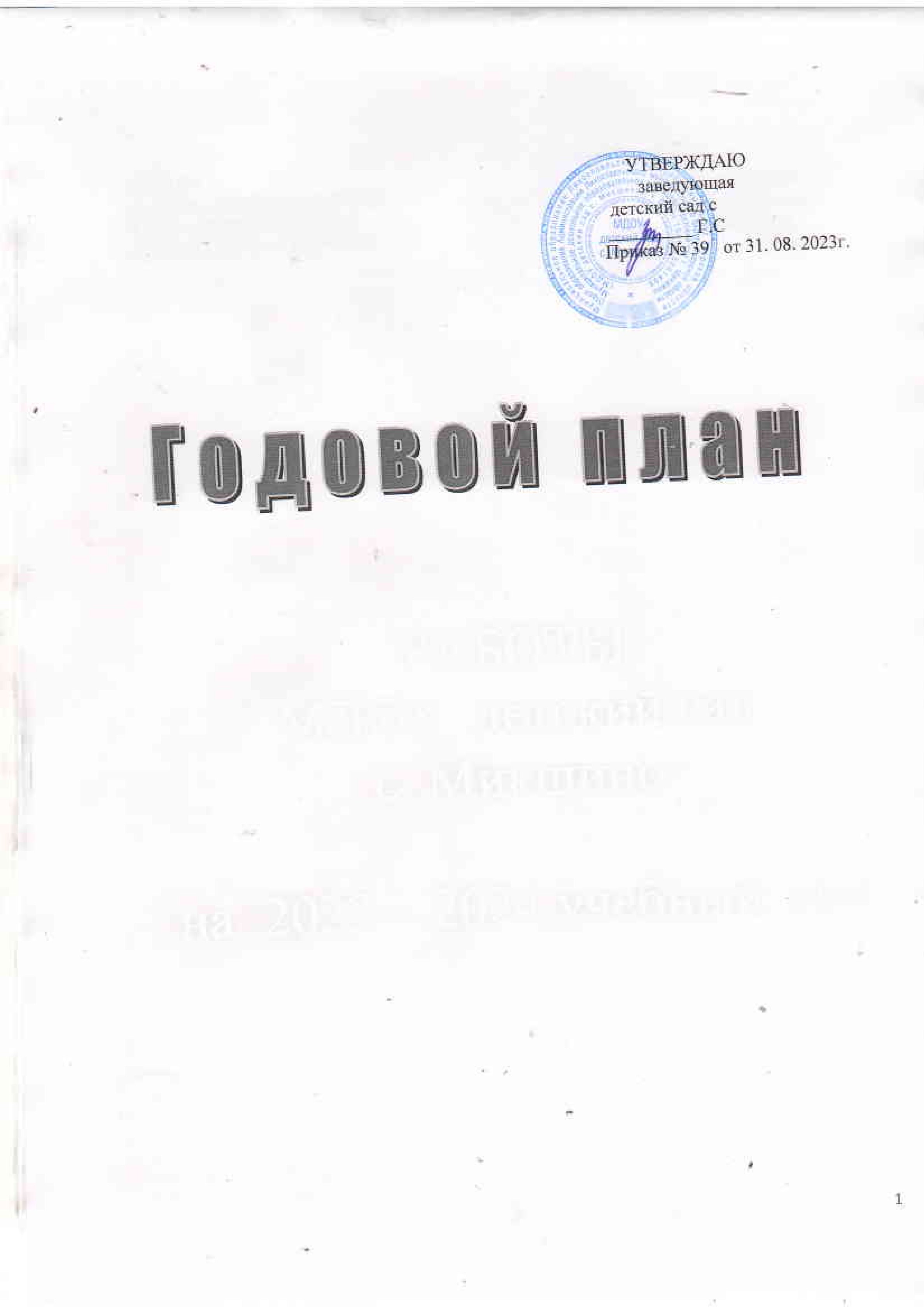 ПРИНЯТ                                                                                           УТВЕРЖДАЮна общем собрании коллектива                                                        заведующая МДОУ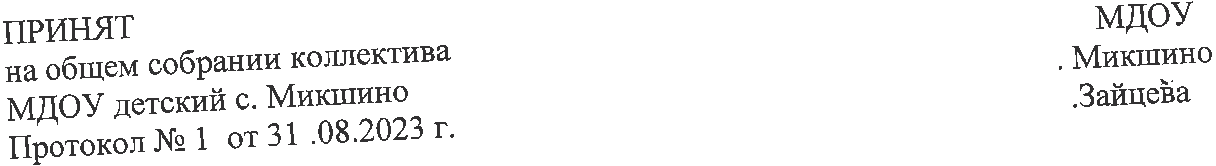 МДОУ детский с. Микшино                                                       детский сад с. МикшиноПротокол № 1 от 31 .08.2023 г.                                                 _________ Г.С.Зайцева                                                                                                                                                                                                                  Приказ № 39   от 31. 08. 2023г.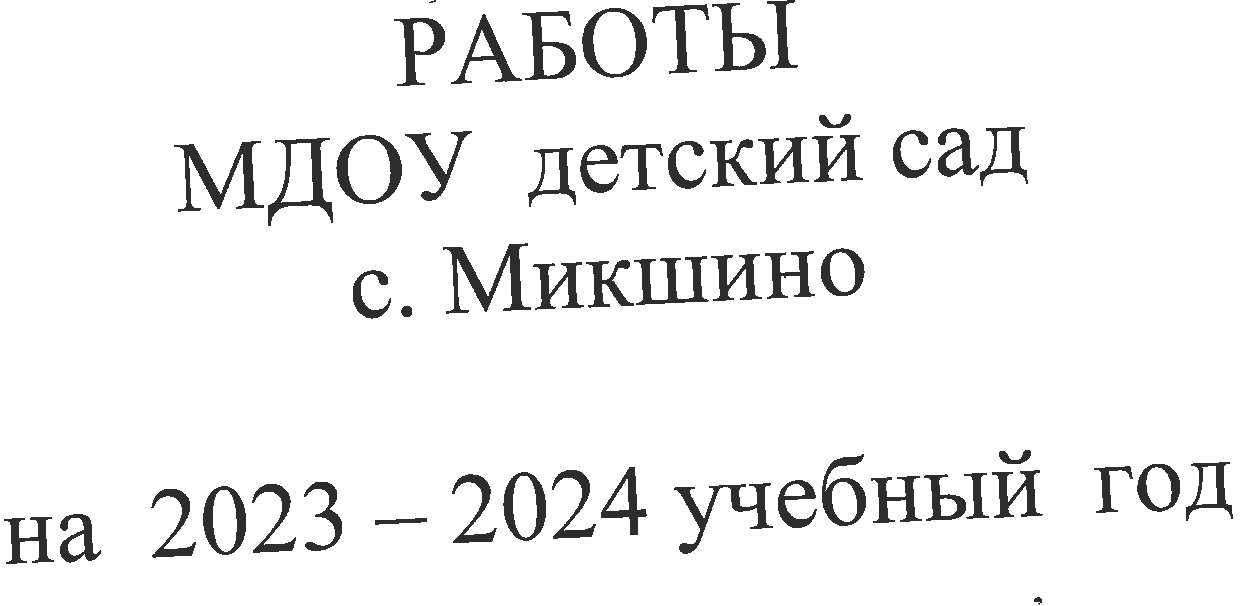 РАБОТЫМДОУ детский сад с. Микшинона 2023 – 2024 учебный год                                         Содержание годового плана работы: 1. Организационно- правовой статус дошкольного  учреждения1.1. Организационно- правовой статус дошкольного  учреждения и его характеристикаУчреждение создано Муниципальным образованием Лихославльский муниципальный округ Тверской области, как некоммерческая организация в целях реализации прав граждан на образование, гарантии общедоступности и бесплатности дошкольного образования.Полное наименование Учреждения: Муниципальное дошкольное образовательное учреждение детский сад  с. Микшино .       Сокращённое наименование Учреждения: МДОУ детский сад  с. Микшино.       Организационно – правовая форма: муниципальное бюджетное дошкольное образовательное учреждение.        Тип: дошкольная образовательная организация  Местонахождение Учреждения: Тверская область, Лихославльский муниципальный округ, с. Микшино, д.13         Юридический адрес Учреждения: 171221, Тверская область, Лихославльский муниципальный округ , с. Микшино, д. 13.         Фактический адрес Учреждения:  171221, Тверская область, Лихославльский муниципальный округ, с. Микшино, д.13. Учредителем Учреждения является Муниципальное образование Лихославльский муниципальный округ Тверской области. Функции и полномочия Учредителя осуществляет структурное подразделение Администрация Лихославльского округа  Тверской области – Отдел образования Администрации Лихославльского муниципального округа Тверской области  (далее -  по Уставу  Учредитель).          Юридический адрес и месторасположения Учредителя: 171210, Тверская область, г. Лихославль, ул. Советская, д.37  Отношения между Учредителем и Учреждением регулируются в порядке установленном Уставом Учреждения,  и  в соответствии с действующим законодательством Российской Федерации.  В своей деятельности Учреждение руководствуется Конституцией Российской Федерации, Законом Российской Федерации от 29.12.2012 №273 - ФЗ «Об образовании в Российской Федерации (далее – Закон «Об образовании в Российской Федерации») и другими федеральными законами, указами Президента Российской Федерации, постановлениями правительства Российской Федерации , нормативно- правовыми актами Администрации Тверской области, нормативно-правовыми актами Лихославльского муниципального округа, Отдела образования Администрации Лихославльского муниципального округа Тверской области, правилами и нормами охраны труда, техники безопасности и противопожарной защиты, а также  Уставом и локальными правовыми актами Учреждения.  Учреждение обладает автономией, под которой понимается самостоятельность в осуществлении образовательной, научной, административной, финансово-эконмической деятельности, разработке и принятии локальных нормативных актов, в соответствии с Законом «Об образовании в Российской Федерации» и Уставом Учреждения.  Учреждение свободно в определении содержания образования, выборе учебно-методического обеспечения, образовательных технологий по реализуемой образовательной программе дошкольного образования.							В компетенцию Учреждения входит:						разработка и принятие правил внутреннего трудового распорядка, иных локальных нормативных актов;материально-техническое обеспечение Учреждения, оборудование помещений в  соответствии с  государственными и местными нормами и требованиями, в том числе в соответствии с  федеральными государственными образовательными стандартами дошкольного образования, федеральными государственными  требованиями;предоставление Учредителю и общественности ежегодного отчета о поступлении и расходовании финансовых и материальных средств;установление штатного расписания, если иное не установлено нормативными правовыми актами Российской Федерации;прием на работу работников, заключение с ними и расторжение трудовых договоров, если иное не установлено Законом «Об образовании в Российской Федерации», распределение должностных обязанностей, создание условий  и организация дополнительного профессионального образования работников;разработка и утверждение образовательных программ Учреждения;разработка и утверждение по согласованию с Учредителем программы развития Учреждения, если иное не установлено Законом «Об образовании в Российской Федерации»;прием обучающихся в Учреждение;индивидуальный учет результатов освоения обучающимися  образовательных программ, а также хранение в архивах информации об этих результатах на бумажных и (или) электронных носителях;использование и совершенствование методов обучения и воспитания образовательных технологий;проведение самообследования, обеспечение функционирования  внутренней системы оценки качества  дошкольного образования;создание необходимых условий для укрепления здоровья, организации питания обучающихся Учреждения;создание условий для занятия обучающимися  физической культурой и спортом;содействие деятельности общественных объединений родителей (законных представителей) несовершеннолетних обучающихся, осуществляемой в Учреждении и не запрещенной законодательством Российской Федерации;организация научно - методической работы, в том числе организация и проведения научных и методических конференций, семинаров;обеспечение создания и ведения официального сайта Учреждения в сети «Интернет»;иные вопросы в соответствии с законодательством Российской Федерации.   Учреждение вправе вести консультационную, просветительскую деятельность, деятельность в сфере охраны здоровья граждан и иную не противоречащую целям создания Учреждения деятельностью   Учреждение обязано осуществлять свою деятельность в соответствии с законодательством об образовании, в том числе:обеспечивать реализацию в полном объеме образовательных программ, соответствие качества подготовки обучающихся установленным требованиям, соответствие применяемых форм, средств, методов обучения и воспитания возрастным, психофизическим особенностям, склонностям, способностям, интересам и потребностям обучающихся;создавать безопасные условия обучения, воспитания обучающихся, присмотра и ухода за обучающимися, их содержания в соответствии с установленными нормами, обеспечивающими жизнь и здоровье обучающихся, работников Учреждения ;соблюдать права и свободы обучающихся, родителей (законных представителей) несовершеннолетних обучающихся, работников Учреждения.    Учреждение несет ответственность в установленном законодательством Российской Федерации порядке за невыполнение или ненадлежащее выполнение функций, отнесенных к ее компетенции, за реализацию не в полном объеме образовательных программ в соответствии с учебным планом, качество образования своих выпускников, а также за жизнь и здоровье обучающихся, работников образовательной организации. За нарушение или незаконное ограничение права на образование и предусмотренных законодательством об образовании прав и свобод обучающихся, родителей (законных представителей) несовершеннолетних обучающихся, нарушение требований к организации и осуществлению образовательной деятельности Учреждение и его должностные лица несут административную ответственность в соответствии с Кодексом Российской Федерации об административных правонарушениях.    Целью Учреждения является формирование общей культуры, развитие физических, интеллектуальных, нравственных, эстетических и личностных качеств формирование предпосылок учебной деятельности, сохранение и укрепление здоровья детей дошкольного возраста, осуществление дополнительных мер социальной поддержки обещающихся и работников Учреждения.  Образовательная программа дошкольного образования в Учреждении направлена на разностороннее развитие детей дошкольного возраста с учетом их возрастных и индивидуальных особенностей, в том числе достижение детьми дошкольного возраста уровня  развития, необходимого и достаточного для успешного освоения ими образовательных программ начального общего образования, на основе индивидуального подхода к детям дошкольного возраста и специфичных для детей  дошкольного возраста видов деятельности. Освоение  образовательной программы дошкольного образования не сопровождается проведением промежуточных аттестаций и итоговой аттестации обучающихся.  Основными задачами Учреждения является: охрана жизни и укрепление физического и психического здоровья детей;  обеспечение познавательно-речевого, социально-личностного, художественно-эстетического и физического развития детей;  воспитание гражданственности, уважения к правам и свободам человека, любви к окружающей природе, Родине, семье с учетом возрастных особенностей детей;  осуществление необходимой коррекции недостатков в физическом и (или) психическом развитии детей;  взаимодействие с семьями детей для обеспечения полноценного развития детей;  оказание консультативной и методической помощи родителям (законным представителям) по вопросам воспитания, обучения и развития детей.   Предметом деятельности Учреждения является:  реализация образовательной программы дошкольного образования в группах общеразвивающей направленности с приоритетным осуществлением деятельности по развитию детей по нескольким направлениям, таким как познавательно-речевое, социально-личностное, художественно-эстетическое и физическое; воспитание, обучение, развитие, а также присмотр, уход и оздоровление детей в возрасте от двух месяцев до семи лет;  медицинская деятельность для реализации целей и задач Учреждения;  оказание платных дополнительных образовательных услуг.   Учреждение в целях выполнения стоящих перед ним задач имеет право:выбирать дополнительные общеобразовательные программы дошкольного образования, имеющие государственную аккредитацию образовательных программ;самостоятельно разрабатывать и утверждать план работы Учреждения, годовой учебный план в соответствии региональным базисным планом, годовой учебный график, сетку занятий;выбирать формы, средства и методы воспитания и обучения, присмотра и ухода за детьми, а также учебные и методические пособия в пределах определённых законодательства  в сфере образования;оказывать дополнительные образовательные услуги за пределами определяющих его статус образовательных программ;платные образовательные услуги не могут быть оказаны взамен и в рамках основной образовательной деятельности, финансируемой субъектом Российской Федерации – Тверской областью;привлекать дополнительные финансовые источники, в том числе и валютные средства, за счёт предоставления платных дополнительных услуг, добровольных пожертвований и целевых взносов физических и юридических лиц, в том числе иностранных граждан;устанавливать прямые связи с предприятиями, учреждениями и организациями, в т. ч. с иностранными;устанавливать структуру управления деятельности Учреждения;устанавливать  штатное расписание и  распределять должностные обязанности работников;комплектовать штат работников Учреждения на основе трудовых договоров (служебных контрактов), заключаемых на неопределённый срок, в случаях, предусмотренных действующим законодательством Российской Федерации. Могут заключаться срочные трудовые договоры;Учреждение формирует открытые и общедоступные информационные ресурсы, содержащие информацию об их деятельности, и обеспечивают доступ к таким ресурсам посредством размещения их в информационно-телекоммуникационных сетях, в том числе на официальном сайте Учреждения в сети "Интернет".   Учреждение обеспечивают открытость и доступность информации:о дате создания Учреждения, об  Учредителе, о месте нахождения Учреждения, режиме, графике работы, контактных телефонах и об адресах электронной почты;о структуре и об органах управления Учреждением;о реализуемых образовательных программах;о численности обучающихся по реализуемым образовательным программам за счет бюджетных ассигнований федерального бюджета, бюджета Тверской области,  бюджета Лихославльского муниципального округа Тверской области  и по договорам об образовании за счет средств физических и (или) юридических лиц;о языках образования;о федеральных государственных образовательных стандартах дошкольного образования, об образовательных стандартах (при их наличии);о руководителе Учреждения, его заместителях; о персональном составе педагогических работников с указанием уровня образования, квалификации и опыта работы;о материально-техническом обеспечении образовательной деятельности (в том числе о наличие объектов спорта, средств обучения и воспитания, об условиях питания и охраны здоровья обучающихся, о доступе к информационным системам и информационно-телекоммуникационным сетям);о количестве вакантных мест для приема (перевода) в Учреждение по образовательным  программам дошкольного образования;об объеме образовательной деятельности, финансовое обеспечение которой осуществляется за счет бюджетных ассигнований федерального бюджета, бюджета Тверской области, местного  бюджета, по договорам об образовании за счет средств физических и (или) юридических лиц ( при их наличии);о поступлении финансовых и материальных средств и об их расходовании по итогам финансового года;1.2.Организация образовательного процессаСодержание образовательной деятельности в Учреждении определяется образовательной программой дошкольного образования, разрабатываемой, принимаемой и реализуемой самостоятельно в соответствии с  Федеральными государственными образовательными стандартами дошкольного образования.  Учреждение постепенно внедряет в  работу  инновационную программу дошкольного образования «От рождения до школы»  под редакцией Н.Е. Вераксы, Т.С. Комаровой, Э. М. Дорофеевой.       В Учреждении гарантируется получение образования на государственном языке Российской Федерации.    В Учреждении образовательная деятельность осуществляется на государственном языке Российской Федерации.    Язык образования определяется локальным актом Учреждения  в соответствии с законодательством Российской Федерации. Длительность занятия: от 10 до 30 минут в зависимости от возрастных особенностей воспитанников, с обязательным проведением физкультминутки 2-5 минут и перерывом между занятиями не менее 10 минут.  Учреждение самостоятельно осуществляет образовательный процесс, подбор и расстановку кадров, финансовую, хозяйственную и иную деятельность в пределах, установленных законодательством Российской Федерации. Учреждение обеспечивает материально-техническое оснащение образовательного процесса, оборудование помещений  в пределах собственных финансовых средств.  Учреждение функционирует в помещении, отвечающем санитарно-гигиеническим требованиям, правилам пожарной безопасности, а также психолого–педагогическим требованиям к благоустройству учреждения Основной структурной единицей Учреждения является группа общеразвивающей направленности для детей дошкольного возраста. В группы могут включаться как дети одного возраста, так и дети разных возрастов. Количество групп в Учреждении определяется Учредителем исходя из их предельной наполняемости. 9.Предельная наполняемость в группах общеразвивающей направленности и в разновозрастных группах общеразвивающей направленности определяется Типовым положением о дошкольном образовательном учреждении и постановлением Главного государственного санитарного врача РФ "Об утверждении СанПин  2.3/2.4.3590-20 "Санитарно-эпидемиологические требования к устройству, содержанию и организации режима работы в дошкольных организациях"».   Учреждение работает круглогодично по пятидневной рабочей неделе с выходными днями в субботу и воскресенье, исходя из потребностей семьи и возможностей бюджетного финансирования. Учреждение функционирует в режиме сокращённого дня -  с 9 -часовым пребыванием воспитанников (с 08.30-17.30). Учреждение  в соответствии с действием законодательством обеспечивает открытость и доступность информации о системе образования на сайте http://сад-Микшино.Лихославль.рус/ Учреждение является  некоммерческой организацией, созданной в форме муниципального бюджетного учреждения.Финансовое обеспечение выполнения муниципального задания Учреждением осуществляется в виде субсидий из бюджета Лихославльского муниципального округа Тверской области Источником формирования имущества и финансового обеспечения Учреждения являются:бюджетные и внебюджетные средства.имущество,  закрепленное за Учреждением  собственником имущества в установленном законом порядке.субсидии, предоставляемые Учреждению из бюджета Лихославльского муниципального округа Тверской области на оказание муниципальных услуг в соответствии с муниципальным заданием.субсидии, предоставляемые Учреждению из бюджета Лихославльского муниципального округа Тверской области на иные цели.Учреждение владеет, пользуется и распоряжается закрепленным за ней муниципальным имуществом в соответствии с назначением имущества, целями его деятельности, нормативными правовыми актами Российской Федерации, Лихославльского муниципального округа Тверской области и  Уставом. Муниципальное дошкольное образовательное учреждение детский сад с. Микшино .Лицензия № 452 от 27 августа 2015года. Срок действия – бессрочная.  Образовательное учреждение прошло государственную аккредитацию, по результатам которой ему присвоен государственный статус дошкольное образовательное учреждение, категория третьяМестонахождение: 171221,Тверская область, Лихославльский район, с. Микшино, д.13.Здание типовое, одноэтажное, кирпичное, год постройки 1980, арендуемая площадь 195 кв.м.,                                         ограждение деревянное.         Учреждение оснащено санитарно-техническими видами благоустройства:         Водоснабжение – автономноКанализация – автономноГорячее водоснабжение – установлены водонагреватели.Участок озеленен. На площадке имеется участок для прогулки, оборудованный теневым навесом, песочницей, лавочками, малыми физкультурными комплексами, огород, цветники.Нормативно - правовая база обеспечивает строгое выполнение законодательства и отраслевого стандарта по охране труда всеми членами коллектива и позволяет создать безопасные условия пребывания воспитанников в ДОУ.  МДОУ работает в режиме пятидневной рабочей недели.- с 9-ти часовым пребыванием,  с 8.30 до 17.30 ч.-выходные дни: суббота, воскресенье и не рабочие дни в соответствии с действующим                                                                                                 законодательством РФ.                   1.3. Режим дня для разновозрастной группы Муниципального дошкольного образовательного учреждения детский сад с. Микшино,  с 9-часовым пребыванием детей в холодный период.(Режим выстроен в соответствии с требованиями СанПиН 1.2.3685-211.4. Сетка образовательной деятельности МДОУ детский сад с. Микшинос 9-часовым пребыванием детей в холодный период.1.5. Режим дня для разновозрастных групп,с 9 часовым пребыванием детей в летний период.1.6. Сетка образовательной деятельности МДОУ детский сад с. Микшино   с 9 часовым пребыванием детей в летний период..1.7. Внеучебная деятельность  на 2023-2024 учебный  годРасписание совместной внеучебной деятельности взрослого с детьмиЕжедневно планируется  ЧТЕНИЕ  детям Учреждение  рассчитано на прием 25 детей. Общее количество групп общеразвивающей направленности - 1.При наполняемости группа соответствует требованиям СанПиН.  Группа разновозрастная.1.8.Наполняемость группы детьми:В ДОУ функционирует  одна разновозрастная группа со списочным составом 14 человек из них:-дети с 2 до 3 лет  - 2 человека,-дети с 3 до 4 лет  - 2 человека,-дети с 4 до 5 лет  - 3  человека,-дети с 5 до 6 лет  - 3  человека,	  -дети с 6 до 7 лет  - 3 человека,	                                                                                                                                                                                  1.9. Максимальная учебная нагрузка определена в соответствии с  СанПиН. 1.10. Характеристика  педагогического состава  Учреждения.Общая характеристика кадров ДОУШтатным расписание ДОУ предусмотрено  4,5 единиц, из них 1,25- педагогические:заведующий – 1воспитатели – 2Образовательный ценз педагогов:высшее образование –1 педагогов;среднее – специальное образование – 1 педагога;не имеют образования - 0 педагогов.Результаты аттестации:Одна из  задач ДОУ - обеспечение его квалифицированными специалистами, повышение профессионального мастерства педагогов. В ДОУ созданы оптимальные условия для профессионального роста педагогов, основанные на принципах плановости, доступности, наглядности, стабилизации и поисков методов, средств повышения педагогического мастерства.первая категория – 0 педагогов;соответствие занимаемой должности – 0 педагога;без категории – 2 педагога .         У педагогов МДОУ одним из условий достижения эффективности результатов является  сформированность  потребности в непрерывном профессиональном росте.Курсы повышения квалификацииРасстановка педагогов на 2022-2023 учебный год  2- раздел «Анализ качества результатов работы за  2022-2023 учебный год».2.1. Анализ выполнения целей и задач годового плана.Цель: создание благоприятных условий при взаимодействии всех участников образовательного процесса – педагогов, родителей, детей для полноценного проживания ребенком дошкольного детства и его подготовка к жизни в современном обществе. В прошедшем учебном году перед коллективом ДОУ стояли следующие задачи:1. Продолжать работу по созданию в ДОУ предметно-развивающей среды в соответствии с требованиями ФГОС ДО.2. Способствовать созданию условий в МДОУ для художественно-эстетического развития детей дошкольного возраста через построение целостного педагогического процесса в ДОО.3. Продолжать внедрение информационно-коммуникативных технологий в управление  и образовательный процесс МДОУ как условие повышения уровня дошкольного образования.4. Совершенствовать систему работы МДОУ и семьи в вопросах патриотического воспитания дошкольников.    Воспитательно-образовательная работа в ДОУ строится в соответствии с годовыми задачами.  Весь коллектив работал над решением поставленных задач.Для решения первой задачи была проведена консультация для воспитателей « Предметно пространственная среда в доу в соответствии с требованиями ФГОС», проведен тематический контроль «Инновационный подход в создании предметно-развивающей среды ФГОС дошкольного образования», главная проблема организации предметной среды ДОУ-недостаток материала для самостоятельной деятельности детей, а также его недоступность, сочетающиеся с   обилием развивающих игрушек и материала. По итогам контроля рекомендовано создать оптимальные условия для свободной и самостоятельной игровой деятельности детей.В соответствии со второй задачей,  были проведены семинары на тему: «Изобразительная деятельность детей в соответствии с ФГОС ДО», консультации «Создание условий для художественно-эстетического развития детей в группе» , «Традиционные и нетрадиционные техники рисования»По   третьей годовой  задаче было проведено общее собрание коллектива «Внедрение информационно коммуникативных технологий в управление образовательным процессом МДОУ, как условия повышения уровня дошкольного образования» Для реализации четвёртой годовой задачи была проведена консультация для родителей «Роль семейных традиций в патриотическом воспитании детей», патриотические недели: «Моя Родина – Россия!», «Моя малая Родина» и т.д.       В течение учебного года деятельность ДОУ была направлена на обеспечение непрерывного, всестороннего и своевременного развития ребёнка. Организация учебно-воспитательного процесса строилась на педагогически обоснованном выборе программ, обеспечивающих получение образования, соответствующего государственным стандартам: Программа «От рождения до школы» под редакцией Н.Е. Вераксы, Т.С. Комаровой, Э.М. Дорофеевой.  «Основы безопасности жизнедеятельности детей» / под ред. Н.Н. Авдеевой, О.Л. Князевой, Р.Б. Стеркиной.      В течение года использовались следующие формы работы с педагогами: консультации, совещания, работа с психолого-педагогической литературой, нормативными документами, при помощи которых совершенствуются профессиональные знания и умения педагогов.Таким образом, управление обеспечивает стабильное функционирование ДОУ, его развитие в соответствии с обновлением общества.В группе обеспечивается питьевой режим.Большинство мероприятий комплекса санитарно-эпидемиологического режима на 2022-2023 учебный год выполнены.Невыполнение оставшихся мероприятий связано с финансовыми проблемами.Несмотря на регулярные ремонтные работы, пополнение материально-технической базы, часть материально-технической базы ДОУ требует обновления.2.2.     Анализ состояния здоровья воспитанников Учреждения Одной из задач деятельности Учреждения - сохранение и укрепление здоровья детей, совершенствование всех функций организма, обеспечение полноценного физического развития и воспитания. План работы, направленный на укрепление здоровья и снижение уровня заболеваемости. Для его реализации и более эффективного выполнения были организованы оздоровительные, профилактические и противоэпидемические мероприятия, включающие в себя: полоскание горла и рта; максимальное пребывание детей на свежем воздухе; мероприятия по укреплению иммунитета в период обострения гриппа;  - вакцинация детей согласно  календарю профилактических прививок.  Все дети привиты по возрасту, своевременно. контроль за санитарным состоянием в Учреждении. В системе проводились утренняя гимнастика, физкультурные занятия,  подвижные игры, физминутки во время занятий, организовывалась двигательная активность детей на свежем воздухе, проводились спортивные развлечения. Для осуществления реализации всей системы по здоровьесбережению детей необходимой частью является работа с родителями.  С начала учебного года списочный состав детей составлял 14 человек. Посещаемость за последние 3 годаАнализ заболеваемости ЧБД за 3 годаКоличество детей с хроническими заболеваниями за 3 года.      Педагоги организуют работу по организации двигательной деятельности детей. Физкультурные занятия: Праздники и развлечения; Ритмическая гимнастика; Гимнастика после сна; Ежедневный режим прогулок - 3-4 часа; Обеспечение двигательной активности детей атрибутами и пособиями; Создание необходимой развивающей среды; Строгое соблюдение двигательного режима и режима дня; Проведение утренней гимнастики, оздоровительный бег, физкультминутки, игры с движениями в свободной деятельности; Музыкальные занятия; 	 Система закаливающих мероприятий: (Обширное умывание; Ходьба босиком по  «дорожкам здоровья»); Полоскание полости рта водой комнатной температуры; В ежедневную  работу с детьми включаем комплексы дыхательной гимнастики, пальчиковой гимнастики, самомассажа; Воздушные ванны в облегченной одежде; Гимнастика на свежем воздухе в теплый период года. Выводы: использование в дошкольном учреждении профилактические меры помогают добиться снижения заболеваемости детей, что не скажешь о повышении посещаемости детей. За весь учебный год  дети в возрасте с 3-7 лет не все посещали дошкольное учреждение. Находись на домашнем режиме по разным причинам.    Сравнительный анализ данных диагностики показал положительную динамику уровня развития детей, что подтверждает эффективность использования внедряемой системы и современных программ, технологий в физкультурно-оздоровительную работу ДОУ.          У детей сформировывается правильное отношение к своему здоровью, вырабатываются определённые навыки приобщения к здоровому образу жизни.  2.3. Анализ  готовности воспитанников подготовительной  группы к обучению в школе.Организация образовательного процесса в целом имеет достаточный уровень. Основные цели и задачи осуществления образовательного процесса определены исходя из положений концепции дошкольного воспитания, задач Программы развития Учреждения, образовательной программы, на основании запросов и потребностей родителей: сохранение и укрепление здоровья детей; создание условий для полноценного психического и физического развития детей; - обеспечение возможности прожить радостно и содержательно каждый день.  	В течение учебного года проводилась работа по освоению детьми знаний, умений и овладению навыками. С целью дифференцированного подхода к детям педагоги вели наблюдения за достижениями каждого ребенка. В течение учебного года образовательная работа велась на достаточном уровне.  В 2022-2023 учебном году в МДОУ -2 выпускника.По результатам диагностики психологической готовности детей к обучению в школе, проведенной в сентябре 2022 г.  были выявлены  показатели, требующие дальнейшей работы, был показан уровень выше среднего  по развитию эмоциональной сферы, любознательность, активность, способность управлять своим поведением, овладение  предпосылками  учебной деятельности, умениями и навыками деятельности (100%).  В течение года  проводилась развивающая работа по формированию коммуникативных навыков, развитию произвольности в поведении и продуктивного воображения. Также уделялось внимание развитию познавательных способностей (игры на развитие логического мышления, на ориентацию в пространстве с использованием схемы и словесной инструкции; на развитие зрительной, слуховой и тактильной памяти, знакомство с различными способами запоминания), совершенствовались графические навыки, занятия с логопедом. Давались  рекомендации воспитателям и родителям по сопровождению ребенка в период кризиса 7 лет и развитию необходимых навыков и способностей, способствующих формированию психологической готовности ребенка к школе. Вывод: Выпускник  хорошо усвоил программный материал и готов к обучению в школе. Анализ мониторинга достижения детьми планируемых результатов освоения основной образовательной программы  Согласно годовому плану работы Учреждения на 2022-2023 учебный год в период с 13сентября 2021 года по 26 мая 2022 года воспитателями Андреевой Р.Н.. и Прокопьевой Н.В. проводился мониторинг достижения детьми планируемых результатов освоения основной общеобразовательной программы дошкольного образования   	Основная задача мониторинга заключалась в том, чтобы определить степень освоения ребенком образовательной программы и влияние образовательного процесса, организуемого в дошкольном учреждении, на развитие ребенка. Мониторинг включал в себя два компонента: мониторинг образовательного процесса и мониторинг детского развития. Мониторинг образовательного процесса осуществлялся через отслеживание результатов освоения образовательной программы, а мониторинг детского развития проводился на основе оценки развития интегративных качеств ребенка. По всем возрастам, по всем интегративным качествам на допустимом и оптимальном уровне. По итогам мониторинга дети показали положительный результат освоения в диапазоне от 70% до 100% (в зависимости от раздела программы и возрастной подгруппы). Низкий уровень освоения программы по музыке и развитию речи связан с неумением детей говорить. Логопедическая работа в ДОУ ведётся 1 раз в неделю, но требуется помощь родителей.      Результат  усвоения воспитанниками МДОУ образовательной программы (сводная по МДОУ)Результаты мониторинга образовательного процесса: Мониторинг освоения образовательной программы проводился педагогами на основе наблюдения и анализа продуктов детских видов деятельности.  Программный материал освоен детьми.  В конце учебного года в соответствии с федеральными государственными стандартами дошкольного образования проведен мониторинг освоения программы и мониторинг развития детей. 2.4.  «Результаты методической работы за  2022-2023 учебный год». Итоги аттестации педкадров МДОУ.  Сведения о педагогах МДОУ, прошедших аттестацию на СЗД    Проблемы, стоящие перед педагогами ДОУ в 2022 -2023 учебном году. По речевому развитию – работа над развитием  речи детей.  По художественно-эстетическое развитие – продолжать  создавать в ДОУ пространство художественного творчества, представленного целым рядом  областей: изобразительной, музыкальной, театральной. Создать условия для приобретения ребёнком возможностей самовыражения. По познавательному развитию - организовать познавательный процесс в непосредственной деятельности ребёнка. Продолжать создать для этого в группе опытно-познавательное пространство, пространство «Математических игр», «Мастерские по изготовлению игрушек из разного материала» Игровое пространство - совершенствовать модульную игровую зону таким образом, чтобы была возможность творческого приспособления пространства к задачам игры, разворачиваемой этим ребёнком (или несколькими детьми). По физическому развитию - в группе и на участке детского сада улучшать условия для двигательной активности детей, т.е. организовывать свободное пространство для бега, игр и т.д. Нетрадиционные формы взаимодействия детского сада и семьи - данная проблема остается интересной и востребованной для педагогов, поэтому имеет смысл продолжить эту работу в следующем году. Методическое обеспечение кабинета.  В 2022 – 2023 учебном году приобретены методические разработки по программа «От рождения до школы» для младшего и старшего возраста.                                                                    Все педагоги ДОУ  принимают участие в МО района, дают открытые занятия как внутри ДОУ, так и на МО района, постоянно совершенствуют свое мастерство, участвуют в смотрах – конкурсах.                                                                                          Методический потенциал.В процессе работы в ДОУ создан методический и дидактический материал, который используется в педагогическом процессе. На педагогических советах  отберается и классифицируется передовой опыт педагогов, на основе которого разрабатывается новый методический материал.Информация об участии педагогов МДОУ в конкурсах (сводная по МДОУ)Информация об участии воспитанников МДОУ в конкурсах (сводная по МДОУ)      2.5.  « Результаты взаимодействие МДОУ с родителями и социумом»Социальный паспорт МДОУ детский сад с. Микшино Лихославльского района 2022-2023 учебный годКоличество групп: 1;   количество детей: 14 Анализ работы с родителями На протяжении прошлого учебного года велась активная работа по привлечению родителей к  жизни дошкольного учреждения и детей. Педагогами группы было затрачено немало усилий для того, чтобы родители стали не только сторонними требовательными наблюдателями, но и активными участниками педагогического процесса. На  родительских собраниях, коллектив ДОУ старались решать злободневные  вопросы, волнующие родителей. В связи с этим были проведены консультации и семинары – практикумы для родителей: «Поделись своим опытом», « Ваш ребёнок идёт в школу», «Профилактика гриппа» и др. На протяжении всего года воспитатели групп знакомили родителей с полезной для них информацией в «Уголке для родителей», изготовляли папки-передвижки, информационные листы. Была проведена диагностика удовлетворённости родителей работой дошкольного образовательного учреждения  100 % родителей удовлетворены образовательными услугами ДОУ. Однако степень участия родителей в жизни ДОУ всё еще остается  недостаточной. Есть родители, неохотно принимающие  участие в организованных для них мероприятиях. Поэтому коллективом ДОУ было принято решение в следующем учебном году способствовать проявлению   творческих способностей родителей в разнообразных конкурсах.Сводная по анкетированию родителей на удовлетворенность работой дошкольного образовательного учрежденияв 2022 - 2023 учебном году.ВЫВОД: Результат оценки таков: в группе отношения между педагогами и родителями доверительные, сотруднические, педагоги являются для родителей помощниками, дается всегда положительная информация о ребенке, родители в процессе общения с воспитателями получают необходимые знания о методах воспитания ребенка, родители охотно идут в детский сад на родительские собрания и другие коллективные мероприятия. Заметно поднялась роль совета родителей в группе, активно участвуют на родительских собраниях. В дальнейшем планируем расширять связи с родителями, искать новые формы сотрудничества в современных условиях.2.6. Анализ работы с социумом.МДОУ детский сад с. Микшино тесно взаимодействует с Микшинским ФАПом, сельской библиотекой, с Микшинской СОШ на основе договоров о сотрудничестве.      В системе ведется работа ДОУ по преемственности со школой. Ежегодно педагоги вместе с детьми посещают школьные линейки, уроки, проводят экскурсии, проводят большую работу по подготовке детей к школе, знакомят с образовательной школьной программой, что позволяет воспитателю направить свою деятельность на формирование у детей необходимых знаний и умений психологической готовности к обучению в школе.ВЫВОД: взаимодействие с социальными институтами и встречи с интересными людьми  помогает Учреждению реализовывать поставленные задачи по психофизическому развитию личности ребенка.  2.7.Итоги административно – хозяйственной работы, финансовой деятельности»Совершенствование педагогического процесса требует постоянного обновления и поддержания сохранности материально- технической базы ДОУ. В течении 2021-2022 учебного года проводилась  активная работа в данном направлении:2. Отремонтирована часть ограждения детской площадки. 3. Проведены работы по прочистке канализационных труб.4. Покрашены стены в методкабинете, коридоре5. Покрашены полы на пищеблоке и детском туалете6. Покрашены стены и полы в детском туалете.Определен круг проблем, требующих решения в следующем 2024 году.В 2024 году планируется продолжить работу по улучшению условий труда работников и условий пребывания обучающихся:-постепенная замена детской мебели;-приобретение игр и игрушек.- оснащение игровой площадки новыми формамиВывод: работа коллектива МДОУ детский сад с. Микшино в 2022-2023 учебном году общим собранием коллектива МДОУ от 31.08.2023 года признана удовлетворительной.3-раздел: Целеполагание. Исходя из результатов деятельности за 2022-2023 учебный год, определены перспективы дальнейшего развития МДОУ детский сад с. Микшино Цель и задачи работы ДОУ на 2023-2024 учебный год. Цель развития: создание благоприятных условий для полноценного проживания ребенком дошкольного детства, формирование основ базовой культуры личности, всестороннее развитие психических и физических качеств в соответствии с возрастными и индивидуальными особенностями, подготовка к жизни в обществе, к обучению в школе, обеспечение безопасности жизнедеятельности дошкольника. Годовые задачи: 1. Повысить уровень овладения воспитанниками программного материала в образовательной области «Художественно – эстетическое развитие»2. Продолжить работу по повышению уровня компетенции педагогов в вопросах патриотического воспитания детей дошкольного возраста.3. Внедрить в деятельность ДОУ содержательного компонента «Добрый мир»4. Совершенствовать работу педагогов в вопросах речевого развития дошкольников,используя инновационные технологии.4-й раздел: План мероприятий на 2023 -2024 учебный год.4.1. Блок «Организационно-управленческая деятельность»Цель работы по реализации блока: управление и организация деятельности МДОУ в соответствии с законодательными нормами РФ.4.1.1.Основные мероприятия4.1.2. План работы по  нормативно-организационной деятельности в МДОУ 4.1.3. Система физкультурно-оздоровительной работы в МДОУ4.1.4. Организация досуговых мероприятий и праздников  4.1.5. План работы с одаренными и талантливыми детьми Цель: Разработка научно – методического сопровождения по работе с одаренными детьми; исходя из принципа: каждый ребёнок от природы одарён по своему.Задачи:- предусматривать степень и метод самораскрытия одарённых детей;- помогать одарённым детям в самораскрытии;4.1.6. Разработка рабочих образовательных программ и проектов 4.1.7. Организация социологических  исследований 4.1.8 участие в смотрах, фестивалях, конкурсах разного уровня 4.2. Блок «Организационно-педагогическая работа»  Цель работы по реализации блока: организация эффективной методической поддержки педагогов, позволяющая реализовывать  ФГОС ДО; повышение профессиональной компетентности педагогов, совершенствование педагогического мастерства. 4.2.1. Сведения о педагогических кадрах на 1 сентября 2023 года4.2.2. План основных мероприятий по повышению квалификации педагогов  4.2.4. План прохождения педагогами МДОУ аттестации в 2023-2024 учебном году       Аттестация педагогов не планируется.    4.2.5. Методическая работа с педагогическими кадрами.План реализации годовых задач Учреждения1. Повысить уровень овладения воспитанниками программного материала в образовательной области «Художественно – эстетическое развитие»2. Продолжить работу по повышению уровня компетенции педагогов в вопросах патриотического воспитания детей дошкольного возраста.3. Внедрить в деятельность ДОУ содержательного компонента «Добрый мир»4. Совершенствовать работу педагогов в вопросах речевого развития дошкольников,используя инновационные технологии.Общие собрания коллектива  ДОУКонсультации4.3. Блок «Инновационная деятельность в МДОУ» Цель работы: обеспечение деятельности МДОУ в режиме инновационного развития с учетом ФГОС ДО с использованием современных педагогических технологий.4.3.1. Самообразование педагогов МДОУ.   4.3.2.  Проектная деятельность педагогов в 2023-2024 учебном году. 4.3.3. Деятельность инновационных творческой группы педагогов МДОУ. Продолжить изучение и внедрение в деятельность МДОУ образовательной программы от «От рождения до школы»4.4. Блок «Контрольно - диагностический»      Цель: совершенствование работы учреждения в целом, выявление уровня реализации годовых и других доминирующих задач деятельности ДОУ4.4.1. План основных контрольных мероприятий в ДОУ4.4.2. План-график контроля за воспитательно – образовательным процессом в МДОУ детский сад с. Микшино в 2023 – 2024 учебном году.4.4.3. Циклограмма проведения оперативного контроля на 2023-2024 учебный год.4.5. Блок «Информационно-аналитическая деятельность»Цель работы по реализации блока: Совершенствование и развитие управленческих функций с учетом ФГОС, получение позитивных результатов работы посредством информационно-аналитической деятельности.4.6. Блок «Взаимодействие с родителями.»4.6.1.План основных мероприятий.4.6.2.План  родительских собраний.4.6.3.План работы с неблагополучными семьями	4.7. Блок «Взаимодействие с социумом»Цель работы по реализации блока: укрепление и совершенствование взаимосвязей с социумом, установление творческих контактов, повышающих эффективность деятельности МДОУ.	4.7.1. План основных мероприятий по взаимодействию с социумом	4.7.2. План взаимодействия Микшинской СОШ с дошкольным образовательным учреждением МДОУ детский сад с. Микшино на 2023 – 2024 учебный год4.8. Блок «Административно – хозяйственная деятельность»Цель работы по реализации блока: укрепление материально – хозяйственной базы учреждения, создание благоприятных условий для воспитания,  развития детей дошкольного возраста4.8.1. План административно – хозяйственной деятельности на 2023-2024 учебный годСентябрь.ОктябрьНоябрьДекабрьЯнварьФевральМартАпрельМай 4.8.2. Мероприятия по выполнению (соблюдению) требований санитарных норм и гигиенических нормативов4.8.3.Мероприятия по обеспечению реализации образовательных программ4.8.4. Мероприятия по преодоления последствий влияния антироссийских санкций4.8.5.  Антитеррористическая защищённость.4.8.6. Пожарная безопасность4.8.7. Ограничительные меры№ 1-й раздел Стр. 1.  «Организационно - правовой статус дошкольного  учреждения » 3 1.1. Характеристика учреждения 3 1.2. Организация образовательного процесса 8  1.3 Режим дня для разных возрастных групп ДОУ, с 9-ти часовым пребыванием детей    (холодный период) 10 1.4. Режим дня для разных возрастных групп ДОУ, с 9-ти часовым пребыванием детей    (летний период) 12  1.5. Примерная сетка НОД на  учебный год 131.6. Расписание внеучебной деятельности для групп МДОУ 14 1.7. Количество воспитанников и  групп, функционирующих в МДОУ 15 1.8. Характеристика  педагогического состава МДОУ детский сад с. Микшино162-й раздел 2.1. Анализ выполнения целей и задач годового плана  19 2.2.  Анализ работы по охране и укреплению здоровья детей  19 2.3. Анализ готовности воспитанников подготовительной группы МДОУ  к обучению в школе. 202.4.   Результаты методической работы  23 2.5.  Результаты взаимодействия МДОУ с родителями и социумом 25 2.6.   Итоги административно-хозяйственной работы 26 3-й раздел 3.   Целеполагание. Цель и задачи на новый учебный год 32 4-й раздел 4.1. Блок «Организационно-управленческая деятельность» 33 4.2. Блок «Организационно-педагогическая работа» 42 4.3. Блок «Инновационная деятельность» 48 4.4.  Блок «Контрольно-диагностический» 50 4.5. Блок «Информационно-аналитическая деятельность»   53 4.6. Блок «Взаимодействие с родителями»  54 4.7.  Блок «Взаимодействие со школой и другими социальными партнерами» 57 4.8 Блок «Административно – хозяйственная работа» 62 5. 5-й РАЗДЕЛ Приложение 54 Приложение 1 54 Приложение 2 61 Режимные мероприятияСредняя группаСтаршая группаПрием детей; самостоятельная деятельность детей.8.30-8.408.30-8.40Утренняя гимнастика8.40-8.478.40-8.50Самостоятельная деятельность детей8.47-8.558.50-8.55Подготовка к завтраку, завтрак.8.55-9.108.55-9.10Утренний круг9.10-9.209.10-9.20Организованная образовательная деятельность №19.20-9.409.20-9.45Самостоятельная деятельность детей9.40-9.559.45-9.55Организованная образовательная деятельность №29.55-10.159.55-10.15Самостоятельная деятельность детей10.15-10.2010.15-10.20Подготовка ко2-му завтраку.2-ой завтрак10.20-10.3510.20-10.35Подготовка к прогулке10.35-10.4510.35-10.45Прогулка. Самостоятельная деятельность детей на прогулке (1 час)10.45-12.1510.45-12.15Возвращение с прогулки Самостоятельная деятельность детей12.15-12.3012.15-12.30Подготовка к обеду. Обед12.30-12.5012.30-12.50Подготовка ко сну12.50-13.0012.50-13.00Сон13.00-15.0013.00-15.00Подъем; самостоятельная деятельность детей15.00-15.3515.00-15.15Организованная образовательная деятельность №3-------------------15.15-15.40Подготовка к  полднику, полдник15.35-15.5015.40-15.50Подготовка к прогулке15.50-16.0015.50-16.00Прогулка, самостоятельная деятельность детей на прогулке; уход детей домой. (1 час)16.00-17.3016.00-17.30Дни неделиСредняя группаСтаршая группаПонедельникУтро:1.Рисование.                                 9.20-9.40                                2. Физкультура.                            9.55-10.15Утро:1. Развитие речи                      9.20-9.452. Физкультура.                       9.55-10.15ВторникУтро:1. ФЕМП                                    9.20-9.402. Музыка.                                  9.55-10.15Утро:1. ФЭМП                                 9.20-9.452. Музыка.                               9.55-10.15Среда Утро:1.Познавательноеразвитие                                  9.20-9.402. Физкультура                       9.55-10.15Утро:1. Рисование                                      9.20-9-45                     2. Физкультура                                  9.55-10.15                                       Вечер:3. Лепка/аппликация                        15.15-15.40Четверг Утро:1.Развитие речи.                9.20-9.452. Музыка                           9.55-10.15Утро:1.Рисование                                        9.20-9.452. Музыка                                           9.55-10.15Вечер:3. Развитие речи                               15.15-15.40Пятница Утро:1. Лепка/аппликация                9.20-9.402. Физкультура.                         9.55-10.15                10 занятийУтро:1. Познавательное развитие              9.20-9.452. Физкультура (на прогулке)           11.00-11.20                                       12 занятийРежимные мероприятияСредняя    группаСтаршая группаПрием детей, самостоятельная деятельность детей, утренняя гимнастика (на улице)8.30-8.558.30-8.55Подготовка к завтраку, завтрак.8.55-9.108.55-9.10Утренний круг.9.10-9.259.10-9.25Игры, самостоятельная деятельность, подготовка к прогулке9.10-9.209.10-9.20  Прогулка. ООД на прогулке. Самостоятельная деятельность детей на прогулке.9.20-10.259.20-10.25Подготовка ко 2-му завтраку. 2-ой завтрак10.25-10.4510.25-10.45Прогулка. Самостоятельная деятельность детей на прогулке. 10.45-12.0010.45-12.00Возвращение с прогулки. Самостоятельная деятельность детей12.00-12.3012.00-12.30Подготовка к обеду. Обед.12.30-12.5012.30-12.50Подготовка ко сну. Сон.12.50-15.0012.50-15.00Подъем; самостоятельная деятельность детей15.00-15.3515.00-15.35Подготовка к полднику, полдник15.35-15.5015.35-15.50Подготовка к прогулке15.50-16.0015.50-16.00Прогулка, самостоятельная деятельность детей на прогулке; уход детей домой.16.00-17.3016.00-17.30Режимные мероприятияСредняя    группаСтаршая группаПрием детей, самостоятельная деятельность детей, утренняя гимнастика (на улице)8.30-8.558.30-8.55Подготовка к завтраку, завтрак.8.55-9.108.55-9.10Утренний круг.9.10-9.259.10-9.25Игры, самостоятельная деятельность, подготовка к прогулке9.10-9.209.10-9.20  Прогулка. ООД на прогулке. Самостоятельная деятельность детей на прогулке.9.20-10.259.20-10.25Подготовка ко 2-му завтраку. 2-ой завтрак10.25-10.4510.25-10.45Прогулка. Самостоятельная деятельность детей на прогулке. 10.45-12.0010.45-12.00Возвращение с прогулки. Самостоятельная деятельность детей12.00-12.3012.00-12.30Подготовка к обеду. Обед.12.30-12.5012.30-12.50Подготовка ко сну. Сон.12.50-15.0012.50-15.00Подъем; самостоятельная деятельность детей15.00-15.3515.00-15.35Подготовка к полднику, полдник15.35-15.5015.35-15.50Подготовка к прогулке15.50-16.0015.50-16.00Прогулка, самостоятельная деятельность детей на прогулке; уход детей домой.16.00-17.3016.00-17.30                Средняя группа                 Старшая группаПН.Физкультурное9.20 -9.40Физкультурное9.20 -9.45ВТ.Музыкальное9.20 – 9.40Музыкальное9.20 -9.45СР.Художественное творчество (рисование)9.20-9.40Физкультурное9.55 -10.15Художественное творчество (рисование)9.20-9.45Физкультурное9.55-10.15ЧТ.Музыкальное9.20 – 9.40Музыкальное9.20 -9.45ПТ.Художественное творчество (лепка, аппликация) 9.20-9.40Физкультурное9.55 -10.15Художественное творчество (лепка, аппликация)9.20-9.45Физкультурное9.55-10.15Базовый вид деятельностиПериодичностьПериодичностьПериодичностьПериодичностьБазовый вид деятельностиВторая группа раннего возраста (2-3 года)Младшая группа(3-4 года)Средняя группа(4-5 лет)Старшая группа (5-6 лет)Чтение художественной литературыежедневноежедневноежедневноежедневноПознавательно-исследова-тельская деятельностьежедневноежедневноежедневноежедневноИгровая деятельность (обогащенная игра)ежедневноежедневноежедневноежедневноРазвивающее общение в режимных моментахежедневноежедневноежедневноежедневноПриобщение к трудовой деятельностиежедневноежедневноежедневноежедневноРазвивающее общение на прогулкеежедневноежедневноежедневноежедневноКонструктивно-модельная деятельностьпонедельникпонедельникпонедельникпонедельникДосуговая деятельностьпятницапятницапятницапятницаВозрастная группаКоличествозанятийв неделю.Продолжительностьзанятий, мин.Перерыв междуЗанятиями, мин.Первая младшая группа(от 2 до 3 лет)1010 (1ч.40мин.)10Вторая младшая группа(от 3 до 4 лет)1015 (2ч.30мин.)10Средняя группа(от 4 до 5 лет)1020 (3ч..20мин.)10Старшая группа(от 5 до 6 лет)1225 (5 часов)10                           Критерии:ФИО педагога:                                                                               Образование                                                                               ОбразованиеВысшееАндреева Раиса НиколаевнаСреднее  специальное педагогическоеПрокопьева Надежда ВикторовнаСреднее специальное не педагогическое (указать специальность)Среднее общее                                                Наличие квалификационной категории                                                Наличие квалификационной категорииСоответствие занимаемой должности-2 кв. категория-1 кв. категория-Высшая  кв. категория-Педагогический стаж работыПедагогический стаж работыОт 0 до 2 лет-От 2 до 5 летОт 5 до 15 лет-Андреева Раиса НиколаевнаОт 15 до 25 летОт 25 и болееПрокопьева Надежда Викторовна№ФИО   полностьюСтаж Должность,   Год прохождения курсов повышения   квалификации Квалификационная   категория, дата. 3Прокопьева Н.В.46воспитатель  20.03.2023 -23.03.2023 г.Первая по должности «воспитатель» 29.03.2013г.Возрастная   группаФ.И.О.   педагоговКвалификационная          категория1 разновозрастная группа(от 1,5 до 7лет)Андреева Р.Н.Прокопьева Н.В.--2020 год2020 год2021 год2021 год2022 год2022 годДети до 3 летДети с 3-7 летДети до 3 летДети с3-7 летДети до 3 летДети с37  летОдна разновозрастнаягруппа312511311Посещений одним ребенком в год113172114120115125Заболеваемость детей6.65,46,55.46,35 , 2Без уважительной причины795031378921869392010 год2021 год2022  годПодлежат осмотру - 15Подлежат осмотру – 16Подлежат осмотру – 14Осмотрено-11Осмотрено- 12Осмотрено- 10ЧБД- 1ЧБД- 1ЧБД- 12020 год2021 год2022  годФШС- 0ФШС- 0ФШС- 0Хронический отит- 0Хронический отит- 0Хронический отит- 0Инвалиды детства- 0Инвалиды детства- 0Инвалиды детства- 0Хронический тонзиллит -0Хронический тонзиллит -0Хронический тонзиллит -0Бронхиальная астма- 0Бронхиальная астма- 0Бронхиальная астма- 02022-2023 учебный год2022-2023 учебный год2022-2023 учебный год2022-2023 учебный годИнтегративныеКачестваИнтегративныеКачестваОбразовательныеобластиОбразовательныеобластиФизическое развитие50%Здоровье50%Любознательность, активность100%Социализация100%Эмоциональность, отзывчивость100%Физическая культура50%Овладение средствами общения и способами взаимодействия50%Безопасность100%Способность управлять своим поведением100%Познание100%Способность решать интеллектуальные и личностные  задачи50%Коммуникация50%Имеющий первичные представления50%Чтение художественной литературы100%Овладение  предпосылками  учебной деятельности100%Музыка50%Умения и навыки деятельности100%Труд100%Количество выпускников(чел.)Уровни готовности (%)Уровни готовности (%)Уровни готовности (%)Обоснование низкой готовностиКоличество выпускников(чел.)высокийсреднийнизкийОбоснование низкой готовности2 детей -подготовительная группа; 50%50%0 %Разделы программыУровни готовности (%)Уровни готовности (%)Уровни готовности (%)Обоснование низкой готовностиРазделы программывысокийсреднийнизкийОбоснование низкой готовностиОзнакомление с окружающим7129-Развитие речи56368Требуется помощь логопедаМатематика7129-Физкультура7723-Рисование7030-Лепка7525-Аппликация6733-Конструирование7525-Музыка65305Требуется помощь логопедаИгра7228-ОБЖ7228-Общий результат70291№п/пФИО педагогаДата прохождения аттестации--Уровни:КоличествоконкурсовКоличество участников конкурса,                   (без победителей)Количество победителейВ МДОУ---Муниципальный---Региональный---Федеральный---Уровни:Количество   конкурсовКоличество участников конкурсов,           (без победителей)Количество победителейВ МДОУ---Муниципальный---Региональный---Федеральный---№ п/п Количество семей Из них: Из них: Из них: Из них: Из них: Из них: Из них:№ п/п Количество семеймногодетные неполныеМалообеспеченныеБезработные (мать, отец)асоциальныеИмеются в семье дети - инвалидыИмеются в семье родители-инвалиды1115153 (мать)000ПоказательКоличество опрошенных родителей (человек и %)Количество давших ответ «Да»(человек и %)Количество давших ответ «Нет»(человек и %)Количество давших ответ «Не знаю»(человек и %)Удовлетворенность работой МДОУ10 (100%)7 (70 %)0 (0%)3 (30 %)Направле-ниелениеНаименование общественных организаций, учрежденийФормы сотрудничестваПериодичностьОбразованиеТОИУУ г. ТверьКурсы  повышения квалификации, участие в смотрах, семинарах, конференциях, обмен опытом. По плану ТОИУУОбразованиеДошкольные районаПроведение методических объединений, консультации, методические встречи, обмен опытомПо плану РМК ОбразованиеМОУ «Микшинская СОШ»Традиционные ежегодные  мероприятия «День открытых дверей в школе», праздник «Посвящение в первоклассники», посещение уроков в 1 классахСовместная творческая выставка поделок из природного и бросового материала «Праздник осени».План совместной работы на уч. годМедицинаМикшинский фельшерско-аккушерский пункт-проведение медицинского обследования;-связь с медицинским работником по вопросам заболеваемости и профилактики (консультирование)По мере необходимости БиблиотекаКоллективные посещения, литературные вечера, встречи с библиотекарем, познавательные викторины на базе библиотеки для родителей и детей, создание семейной библиотеки.По плануДом культуры с. МикшиноУчастие детей, воспитателей и родителей в выставках  ДК, в совместных мероприятиях По плануБезопасностьПожарная частьЭкскурсии, встречи с работниками пожарной части, конкурсы по ППБ, консультации, инструктажи.По плануБезопасностьГИББДпроведение бесед с детьми по правилам  дорожного движенияПо плануБезопасностьПДНвоспитательно-профилактическая работа  с семьями детей, находящимися  в социально опасном положенииПо мере необход-тиИнформационностьГазета «Наша жизнь»Публикации в газетах.По мере необходимостиИнформационностьСМИ( федеральный уровень)Написание статей  из опыта работы, публикация методических разработок  педагоговПо мере необходимостиОрганизации социал. защиты населенияОтдел  социальной  защиты населенияКонсультации для педагогов  по работе с семьями «Группы риска», консультирование родителей, попавших в трудную жизненную ситуацию. По просьбе. По плану работы с неблагополуч-ными семьями    №ПоказателиУровень Результат1    1.Оценка организационных условий ДОУ:1. Нормативно-правовая база, обеспечивающая функционирование Учреждения.2.Соответствие документов, регламентирующих деятельность Учреждения, законодательным нормативным актам.3.Наличие ведения делопроизводства всоответствие с требованиями.4.Состояние материально-технической базы (наличие, использование, развитие).оптимальныйоптимальныйдостаточныйоптимальныйУстав Учреждения утвержден постановлением администрации Лихославльского муниципаль-ного округа Тверской области,  действует Коллективный договор на 2022-2025 г. г.; Правила внутреннего трудового распорядка.Выдана бессрочная лицензия на осуществление образовательной деятельности. Заключены договоры с Учредителем, о сотрудничестве с другими организациями, с родителями. Утверждены все Положения, должностные инструкции. Получены заключения санитарно-эпидемиологическое и от государственной противопожарной службы.Документы, регламентирующие деятельность Учреждения соответствуют законодательным нормативно-правовым актам. Утверждены на всех уровнях.В Учреждении ведется делопроизводство. Утверждена номенклатура дел, разработана циклограмма приказов по основной деятельности, организован архив, ведутся личные дела работников и др.Материально-техническая база Учреждения находится в постоянном развитии, дополнении и максимально используется. Осуществляются текущие ремонты. Все приобретения направляются на обеспечение развития Учреждения:-создаётся развивающая среда.-обеспечивается образовательный процесс.Инвентаризация проходит 2 раза в год.2. 2.Оценка организационных условий образовательного процесса:1. Участие педагогов в развитии пед. процесса (освоение новых программ и технологий, диагностика профессиональной деятельности педагогов, разнообразные формы взаимодействия педагогов).2. Творческая самореализация педагогов (определение приоритетных направлений, свободный выбор содержания и технологии пед. процесса).3.Наличие у коллектива педагогических идей, внутренней мотивации к профессиональной деятельности.достаточныйдостаточныйдостаточныйПедагогический коллектив внедряет эффективные методы и приемы, новые технологии при реализации  образовательной программы.  На основе мониторинга  определены зоны ближайшего развития педагогов. Введена специализация педагогов, позволяющая вести более содержательную работу с детьми по отдельным направлениям их развития.В Учреждении создана оптимальная образовательная среда, где творческий потенциал педагогов реализуется в инновационной деятельности, а также при повышении квалификации, аттестации. Используются разнообразные формы работы с педколлективом: педагогический совет, консультирование, семинары, семинары-практикумы, смотры-конкурсы, открытый показ, деловые игры, круглый стол, психолого-педагогические чтения, творческие группы, самообразование, творческие отчеты, внедрения ФГОС в образовательный процесс Учреждения. Проведены деловые игры, организована работа творческих групп педагогов.Разработаны формы перспективного и календарного планирования в соответствии с ФГОС, календарно-тематическое планирование по разным возрастным группам.3   3.Оценка условий организации педколлектива:1. Включение педагогов в управление Учреждения, делегирование полномочий в коллективе.2. Наличие и действенность традиций в коллективе. 3.Функционирование педагогического совета в Учреждении.4. Соблюдение этических норм в управленческой, педагогической деятельности (сплоченность, инициативность, самокритичность, открытость).5.Благоприятный психологический микроклимат.достаточныйдостаточныйдостаточныйдостаточныйдостаточный  Рациональная организация труда педагогов, делегирование полномочий, привлечение педагогов к контролю за педагогическим процессом,повышение квалификации, участие в семинарах, районных конкурсах, фестивалях, спортивных соревнованиях.Творческие группы, методические объединения по специализации, творческие конкурсы.Педагогический совет Учреждения является высшим органом руководства всем воспитательно-образовательным процессом. На нем решаются конкретные задачи Учреждения. Формы организации педсоветов разнообразные: традиционные и нетрадиционные (дискуссия, круглый стол, деловая игра, моделирование, презентация). По итогам любого педсовета принимаются решения по совершенствованию работы коллектива, которые зафиксированы в протоколах. Итоговый педсовет определяет результаты работы педагогического коллектива за учебный год и прогнозирует направления работы на следующий учебный год.Межличностные отношения определяются содержанием образовательного процесса, его целями, задачами, принципами и ценностными ориентациями, принятыми в коллективе. В Учреждении создан сплоченный, творческий, самокритичный коллектив, которому присуща профессиональная зрелость, взаимовыручка.4     4.Оценка кадрового обеспечения:1.    Соответствие штатного расписания бюджетному финансированию и нормативам ставок управленческого, педагогического и обслуживающего персонала. 2. Использование внутренних резервов Учреждения для расширения штатного расписания.3. Согласованность должностных инструкций и штатного расписания Учреждения.4. Распределение обязанностей и рациональность графика работы педагогических работников с целью увеличения времени взаимодействия педагогов с детьми.5. Рациональность режима дня и сетки занятий.6. Профессиональный уровень педагогов (образование, стаж, категорийность).7. Стабильность кадров.оптимальныйоптимальныйдостаточныйоптимальныйдостаточныйдостаточныйдостаточныйКадровый состав педагогов Учреждения стабилен.Сетка НОД и режим дня рационально составлены.  Оптимальное сочетание занятий и других видов деятельности.Должностные инструкции имеются на все штатные должности и соответствуют тарифно-квалификационным характеристикам по должностям работников учреждений образования РФ. В Учреждении ведется учет кадров и составлен перспективный план, в котором предусмотрены сроки, различные формы повышения квалификации, прохождение аттестации.Текучесть кадров составляет 0%.Основной костяк педколлектива составляют работники в возрасте от 62 до 65 лет (100%).Распределение педагогов по стажу - до 5 лет –  0 (0%), до  10  лет – 0 (0%), до 15 лет – 1  (50%),   свыше 15 лет- 1 (50%), 5    5.Оценка инновационной деятельности:1. 3. Прогнозируемая и реальная результативность инноваций.4. Обеспеченность инновационного процесса:- - создание материально-технических условий; - создание организационных условий; - создание информационно-методических условий; - переподготовка кадров;- - наличие необходимой литературы, методических пособий, дидактического материала;5. Наличие обоснованного плана (программы, модели) организации в Учреждении инновационного процесса.достаточныйдостаточныйДостаточныйВся практика работы по здоровьесбережению носит инновационный характер. Отслеживание инновационных процессов осуществляется системно. Инновационный процесс Учреждения развивается, проходит второй цикл (активное формирование)Учреждение постоянно работает в поисковом режиме (в режиме развития): - удовлетворение изменяющихся потребностей родителей (снижение заболеваемости детей;- обеспечение здоровьесберегающей среды за счет базовых вложений и дополнительных образовательных услуг.Деятельность педагогов носит мотивационно-стимулирующую направленность, в которой обеспечивается комплекс возможностей для профессионально-личностного развития (информационно-методическая литература, совещания, семинары, курсы повышения квалификации, подготовка методической копилки мастера).Разработана программа инновационной деятельности, образовательная программа, планы методической работы. Все они разработаны на диагностической основе с учетом анализа достижений, трудностей, ожидаемых результатов.6.   6.Оценка продуктивности деятельности руководителя.1. Эффективность работы администрации по формированию и конкретизации целей Учреждения (фиксация в документах Учреждения, его концепции, стратегия развития). Их адекватность условиям работы Учреждения; наличие локальных актов, регламентирующих деятельность Учреждения.2. Работа администрации по формированию целевой системы планирования в Учреждении:   - наличие годового планирования - наличие других обоснованных планов (перспективные, тематические); -- информационно-аналитическое обоснование планов; -      - преемственность целей годового планирования и других планов;- наличие системы диагностики промежуточных результатов планирования и своевременность корректировки планов.достаточныйдостаточныйЦели работы Учреждения отражены в образовательной программе.  Они актуальны, учитывают возможности Учреждения.Целеполагание занимает центральное место в определении всей деятельности руководителя, педагога, ребенка, родителя. Планирование и организация позволяет включить любой субъект в образовательный процесс. После формулировки главных целей определены задачи, в которых заключён промежуточный результат, и составлена программа действий (мероприятий) по их реализации. Разработаны условия, необходимые для достижения главных целей (организационно–управленческих,  кадровых, методических, материально-технических, инновационных, нормативных). №Содержание основных мероприятийсроки сроки Исполнитель1.Совершенствование  нормативно – правовой базы  МДОУ в течение годав течение годаЗаведующая2Разработка нормативно – правовых документов, локальных актов о работе МДОУ на учебный годв течение годаЗаведующаяЗаведующая3Внесение изменений в нормативно – правовые документы (распределение стимулирующих выплат, локальные акты, Положения и др.)в течение годав течение годаЗаведующая4Разработка текущих инструктажей по ОТ, ТБ и охране жизни и здоровья детей.в течение годав течение года Заведующая5Производственные собрания и инструктажи в течение года в течение годаЗаведующая, медсестра ФАП№ Вид деятельности Срок Срок Срок Ответственный 1. Издание приказов по основной деятельности 1. Издание приказов по основной деятельности 1. Издание приказов по основной деятельности 1. Издание приказов по основной деятельности 1.1 Организация охраны труда Организация охраны труда сентябрь  сентябрь  Заведующая 1.2 Организация пропускного режима Организация пропускного режима сентябрь сентябрь Заведующая 1.3 Организация противопожарного режима Организация противопожарного режима сентябрь сентябрь Заведующая 1.4 Организация безопасности обучающихся Организация безопасности обучающихся сентябрь сентябрь Заведующая 1.5  Организация питания в ДОУ  Организация питания в ДОУ сентябрь сентябрь Заведующая 1.6 Об утверждении графиков работы сотрудников МДОУ Об утверждении графиков работы сотрудников МДОУ сентябрь сентябрь Заведующая 1.7 О назначении ответственного за электробезопасность в ДОУ.  О назначении ответственного за электробезопасность в ДОУ.  сентябрь сентябрь Заведующая 1.8 О назначении ответственного за охрану труда в ДОУ. О назначении ответственного за охрану труда в ДОУ. сентябрь сентябрь Заведующая 1.9 О проведении инструктажа по пожарной безопасности.  О проведении инструктажа по пожарной безопасности.  сентябрь  сентябрь  Заведующая 1.10 О создании аттестационной комиссии по проведению аттестации педагогических кадров на СЗД О создании аттестационной комиссии по проведению аттестации педагогических кадров на СЗД август август Заведующая 1.11 О проведении учебной практической тренировки по эвакуации сотрудников ДОУ.                                            О проведении учебной практической тренировки по эвакуации сотрудников ДОУ.                                            декабрь декабрь Заведующая 1.12 О мерах по обеспечению безопасности во время проведения новогодних праздников.                                О мерах по обеспечению безопасности во время проведения новогодних праздников.                                декабрь декабрь Заведующая 1.13 О проведении внеочередного инструктажа по пожарной безопасности.                                О проведении внеочередного инструктажа по пожарной безопасности.                                декабрь декабрь Заведующая 1.14 Об организации дежурства  в праздничные дни. Об организации дежурства  в праздничные дни. декабрь декабрь Заведующая 1.15 Об утверждении графика отпусков сотрудников ДОУ. Об утверждении графика отпусков сотрудников ДОУ. январь январь Заведующая 1.16 О проведении инструктажа по пожарной безопасности.                                                           О проведении инструктажа по пожарной безопасности.                                                           март март Заведующая 1.17 О проведении инструктажа по охране труда и технике безопасности О проведении инструктажа по охране труда и технике безопасности март март Заведующая 1.18 О проведении летней оздоровительной кампании.         О проведении летней оздоровительной кампании.         май май Заведующая 1.19 О создании комиссии для проведения внутреннего аудита по подготовке МДОУ к летней оздоровительной работе.                                                    О создании комиссии для проведения внутреннего аудита по подготовке МДОУ к летней оздоровительной работе.                                                    май май Заведующая 1.20 О проведении инструктажа по охране жизни и здоровья детей.                                                       О проведении инструктажа по охране жизни и здоровья детей.                                                       май май Заведующая 1.21 О проведении учебной практической тренировки по эвакуации детей и сотрудников О проведении учебной практической тренировки по эвакуации детей и сотрудников май май Заведующая 1.22 О закрытии ДОУ на летний период О закрытии ДОУ на летний период июнь июнь Заведующая 1.23 О проведении тарификации сотрудников на новый учебный год.                                              О проведении тарификации сотрудников на новый учебный год.                                              август август Заведующая 1.24 О комплектовании групп МДОУ на новый учебный год.                                                                О комплектовании групп МДОУ на новый учебный год.                                                                август август Заведующая 1.25 Об  итогах приемки МДОУ к новому учебному году. Об  итогах приемки МДОУ к новому учебному году. август август Заведующая 2.Заключение договоров 2.Заключение договоров 2.Заключение договоров 2.Заключение договоров 2.Заключение договоров 2.Заключение договоров 2.1 Заключение договоров с родителями  Заключение договоров с родителями  сентябрь сентябрь Заведующая 2.2 Заключение договоров с поставщиками Заключение договоров с поставщиками ежеквартально  ежеквартально  Заведующая 2.3 Заключение договоров с обслуживающими организациями Заключение договоров с обслуживающими организациями ежеквартально  ежеквартально  Заведующая 3. Инструктажи 3. Инструктажи 3. Инструктажи 3. Инструктажи 3.1 Охрана жизни и здоровья детей. Охрана жизни и здоровья детей. Сентябрь Май Заведующая Заведующая 3.2 Правила внутреннего трудового распорядка. Правила внутреннего трудового распорядка. Сентябрь  Заведующая Заведующая 3.3 Правила техники безопасности на рабочем месте. Правила техники безопасности на рабочем месте. Сентябрь Март Заведующая Заведующая 3.4 Правила противопожарной безопасности. Правила противопожарной безопасности.  Сентябрь. Декабрь. Май. Заведующая Заведующая 3.5 Действия сотрудников ДОУ в чрезвычайных ситуациях Действия сотрудников ДОУ в чрезвычайных ситуациях Октябрь Апрель Заведующая Заведующая 3.6 Проведение внеплановых инструктажей по вопросам ОЖЗ детей и правил безопасности. Проведение внеплановых инструктажей по вопросам ОЖЗ детей и правил безопасности. В течение года Заведующая Заведующая                                               4.Общие собрания коллектива                                               4.Общие собрания коллектива                                               4.Общие собрания коллектива                                               4.Общие собрания коллектива 4.1 Подготовка учреждения к новому учебному году. Подготовка учреждения к новому учебному году. Август Заведующая Заведующая 4.2 Готовность к летней оздоровительной работе. Готовность к летней оздоровительной работе. Май  Заведующая Заведующая 5. Организация работы по разработке долгосрочных программ и проектов. 5. Организация работы по разработке долгосрочных программ и проектов. 5. Организация работы по разработке долгосрочных программ и проектов. 5. Организация работы по разработке долгосрочных программ и проектов. 5.1 6.Оперативные совещания при завед ующей. 6.Оперативные совещания при завед ующей. 6.Оперативные совещания при завед ующей. 6.Оперативные совещания при завед ующей. 6.1 Подведение итогов: комплектование группы; тарификация кадров; Сентябрь Заведующая ДОУ 6.2 Анализ состояния работы  по охране труда, техники безопасности, пожарной безопасности, ГО ЧС анализ 	проведения 	учебной 	эвакуации 	и противопожарного состояния учреждения; Октябрь Заведующая ДОУ 6.3 Подведение итогов: инвентаризация и утверждение заявок на ремонт; обсуждение сметы на 2024 год; Декабрь Заведующая ДОУ 6.4 Анализ состояния работы  заболеваемость детей и выполнение плана по её снижению, выполнение детодней; анализ работы учреждения по  здоровьесбережению и безопасности детей и сотрудников; Январь Заведующая ДОУ, воспитатель 6.5 Подведение итогов: участие педагогов в конкурсах профессионального мастерства. анализ 	деятельности 	методической 	службы учреждения. В течение года Заведующая ДОУ  7.Участие в районных мероприятиях 7.Участие в районных мероприятиях 7.Участие в районных мероприятиях 7.Участие в районных мероприятиях 7.1 Участие в районных смотрах, фестивалях, конкурсах В течение года (по плану ОО) Заведующая ДОУ, воспитатели 7.2 Участие в районных конференциях, педагогических марафонах В течение года (по плану ОО) Заведующая ДОУ, воспитатели 8.Работа по организации социологических исследований8.Работа по организации социологических исследований8.Работа по организации социологических исследований8.1 Организация анкетирования родителей на удовлетворенность качеством предоставляемых услуг май Заведующая ДОУ, воспитатели 8.2 Организация анкетирования педагогов на предмет затруднений в педагогической деятельности Сентябрь май Заведующая ДОУ №                    Содержание работы        Срок Ответственный ОРГАНИЗАЦИОННАЯ  РАБОТАОРГАНИЗАЦИОННАЯ  РАБОТАОРГАНИЗАЦИОННАЯ  РАБОТАОРГАНИЗАЦИОННАЯ  РАБОТА1.Подбор материала, литературы, разработка конспектов спортивных досугов для всех возрастных групп.Ежемесячно Все педагогиФИЗКУЛЬТУРНО – ОЗДОРОВИТЕЛЬНАЯ  РАБОТАФИЗКУЛЬТУРНО – ОЗДОРОВИТЕЛЬНАЯ  РАБОТАФИЗКУЛЬТУРНО – ОЗДОРОВИТЕЛЬНАЯ  РАБОТАФИЗКУЛЬТУРНО – ОЗДОРОВИТЕЛЬНАЯ  РАБОТА1.Антропометрия СентябрьАпрель Медработник ФАП2.Медико-педагогический контроль за проведением занятий и закаливающих процедур По плану Медработник ФАП3.Проведение мониторинга по физическому развитию СентябрьмайВоспитатели ФИЗКУЛЬТУРА  И  ОЗДОРОВЛЕНИЕ  В  РЕЖИМЕ  ДНЯФИЗКУЛЬТУРА  И  ОЗДОРОВЛЕНИЕ  В  РЕЖИМЕ  ДНЯФИЗКУЛЬТУРА  И  ОЗДОРОВЛЕНИЕ  В  РЕЖИМЕ  ДНЯФИЗКУЛЬТУРА  И  ОЗДОРОВЛЕНИЕ  В  РЕЖИМЕ  ДНЯ1.Ежедневное проведение утренней гимнастики:на воздухе, в помещении.В течение годаВоспитатели 2.Физкультурные занятия По плануВоспитатели 3.Проведение физкультминутокПо мере необходимости Воспитатели 4.Проведение гимнастики после сна В течение года Воспитатели 5.Проведение закаливающих мероприятий В течение года Воспитатели Медработник ФАП 6.Проведение подвижных и спортивных игр, разучивание новых игр По плану Воспитатели 7.Прогулка с большой физической активностьюПо плану Воспитатели 8.Артикуляционная и пальчиковая гимнастика Ежедневно Воспитатели ОРГАНИЗАЦИОННО – МАССОВАЯ  РАБОТАОРГАНИЗАЦИОННО – МАССОВАЯ  РАБОТАОРГАНИЗАЦИОННО – МАССОВАЯ  РАБОТАОРГАНИЗАЦИОННО – МАССОВАЯ  РАБОТА1.Проведение  Дня здоровья 1 раз в кварталВоспитатели 2.Участие в спортивных мероприятиях По плану  Воспитатели 3.Проведение физкультурных досугов 1 раз в месяцВоспитатели 4.Проведение физкультурных праздников 2 раза в годВоспитатели 5.Оборудование спортивных уголков в группах В течение года Воспитатели РАБОТА  С  ПЕДКОЛЛЕКТИВОМ  И  РОДИТЕЛЯМИРАБОТА  С  ПЕДКОЛЛЕКТИВОМ  И  РОДИТЕЛЯМИРАБОТА  С  ПЕДКОЛЛЕКТИВОМ  И  РОДИТЕЛЯМИРАБОТА  С  ПЕДКОЛЛЕКТИВОМ  И  РОДИТЕЛЯМИ1.Освещение  вопросов физического воспитания и оздоровления детей на педагогических советах и родительских собранияхПо плану ВоспитателиМедработник ФАП Заведующая 2.Привлечение родителей к подготовке и проведению спортивных праздников, физкультурных досугов, Дней здоровьяВ течение годаВоспитатели3.Оформление наглядного материала для родителей и воспитателей В течение года ВоспитателиХОЗЯЙСТВЕННАЯ  РАБОТАХОЗЯЙСТВЕННАЯ  РАБОТАХОЗЯЙСТВЕННАЯ  РАБОТАХОЗЯЙСТВЕННАЯ  РАБОТА1.Ремонт оборудования на спортплощадкеАвгустМай  Заведующая2.Приобретение нового спорт. инвентаря, ремонт имеющегосяВ течение годаЗаведующая № №  Тематика  Тематика Сроки проведения Ответственный Ответственный Ответственный Праздник «День знаний» День дошкольного работника Праздник «День знаний» День дошкольного работника сентябрь Воспитатели   Воспитатели   Воспитатели  День пожилых людей Осенний праздник День пожилых людей Осенний праздник октябрь Воспитатели   Воспитатели   Воспитатели    - «Мамин день»   - «Мамин день» ноябрь  Воспитатели    Воспитатели    Воспитатели  День открытых дверей День открытых дверей Ноябрь, апрельВоспитатели Воспитатели Воспитатели  Новогодний утренник  Новогодний утренник декабрь  Воспитатели    Воспитатели    Воспитатели  Тематический досуг «Прощание с елкой»  Колядки. Тематический досуг «Прощание с елкой»  Колядки. январь  Воспитатели    Воспитатели    Воспитатели  Праздник «День защитника Отечества» МасленицаПраздник «День защитника Отечества» Масленицафевраль  Воспитатели    Воспитатели    Воспитатели  Утренник 8 Марта Утренник 8 Марта март  Воспитатели    Воспитатели    Воспитатели  Фольклорный праздник «Пасха» Всемирный день здоровья Фольклорный праздник «Пасха» Всемирный день здоровья апрель   Воспитатели     Воспитатели     Воспитатели  Выпускной утренник Выпускной утренник май   Воспитатели     Воспитатели     Воспитатели  Мастер-классы:Мастер-классы:Мастер-классы:Мастер-классы:Мастер-классы:Мастер-классы:Мастер-классы:Мастер-классы:1. 1. Мастер-класс: «Книги своими руками» Мастер-класс: «Книги своими руками» сентябрьМастер – класс для детей «Осенний лес» (оттиск листьев) Мастер – класс для детей «Осенний лес» (оттиск листьев) октябрьМастер – класс для детей 	«Новогодняя игрушка» Мастер – класс для детей 	«Новогодняя игрушка» декабрьМастер – класс для детей « Волшебные краски» Мастер – класс для детей « Волшебные краски» апрельМастер-класс «Пасхальное яйцо» Мастер-класс «Пасхальное яйцо» майСпортивные мероприятияСпортивные мероприятияСпортивные мероприятияСпортивные мероприятия№ п/п № п/п Вид деятельности Вид деятельности Ответственн ыйСроки Сроки Сроки 1. 1. Зимний спортивный праздник  «Снежные забавы».Зимний спортивный праздник  «Снежные забавы».ВоспитателиЯнварь Январь Январь 2.2. Спортивный праздник «Мы растем здоровыми  Спортивный праздник «Мы растем здоровыми ВоспитателиМай Май Май Смотры, конкурсы, выставкиСмотры, конкурсы, выставкиСмотры, конкурсы, выставкиСмотры, конкурсы, выставкиСмотры, конкурсы, выставкиСмотры, конкурсы, выставки№ №  Тематика  Тематика Сроки проведенияСроки проведенияОтветственный Ответственный  1 1Детский лыжный фестиваль «Снежок»Детский лыжный фестиваль «Снежок»Март 2024 г.Март 2024 г.ВоспитателиВоспитатели22Конкурс «Растим патриота» на лучшую экскурсию патриотической направленности для дошкольниковКонкурс «Растим патриота» на лучшую экскурсию патриотической направленности для дошкольниковАпрель – май 2024 гАпрель – май 2024 гВоспитатели  Воспитатели  33 Эстафета Памяти Эстафета ПамятиМай 2024 г.Май 2024 г.ВоспитателиВоспитатели№ п/п Форма работы 1 Изучение интересов и наклонностей детей. Уточнение критериев одаренности и способностей детей, индивидуальные. Составление банка данных одаренных детей.  Беседы. Мониторинг. Анкетирование. Собеседование. Составление банка данных. 2  Составление плана работы с одаренными детьми 3 Подбор материала для занятий (с усложнением), для индивидуальной работы и конкурсов 4 Обучение одаренных детей навыкам поддержания психологической стабильности Групповые и индивидуальные тренинги, семинары в течение года 5 Сбор и систематизация материалов в течение года 6 Групповые занятия в течение года 7 Работа по индивидуальным планам в течение года 8  Организация конкурсов в течении года 9 Исследовательская деятельность. 10 Дополнительные занятия с одарёнными детьми, подготовка к презентации, интеллектуальным играм, конкурсам, консультации по возникшим проблемам.  В течение года 11 Проведение мероприятий по различным направлениям с одаренными детьми. 12 Работа с родителями В течение года 13 Подведение итогов работы с одаренными детьми. Мониторинг. 14  Планирование работы на следующий учебный год. Составление плана 1. Корректировка и утверждение  образовательной программы ДОУ (в новой редакции) в соответствии с ФГОС ДО август заведующая творческая группа педагогов 2. Разработка рабочих программ, проектов воспитателями     август  заведующая воспитатели  1. Анкетирование родителей на предмет удовлетворенности работой ДОУ сентябрь, май заведующая воспитатели 2. Анкетирование педагогов  в течение года заведующая 1. Выставка поделок из овощей и фруктов «Что нам осень принесёт» сентябрь- октябрь 2023 г. Воспитатели  2. Конкурс «Новогодний наряд для ёлки» декабрь 2023 г. воспитатели 3. Выставка рисунков и поделок «Весенняя фантазия» март 2024 г. воспитатели 4. Выставка рисунков и поделок «Светлая Пасха» апрель-май 2024 г. воспитатели 5. Выставка рисунков и поделок «Ко дню  Победы» май 2024г. воспитатели 6 Региональный уровень Интернет-конкурсы (+ сайт ИУУ) В течение года воспитатели 7 Федеральный уровень:  Интернет-конкурсы. В течение года воспитатели №ппФИО сотрудника(полностью)Дата рожденияДолжностьОбразование(если не педагогическое, то указать, какое)Стаж работыКурсыуказать точную дату прохождения)Квалиф.категорияДата аттестации1.Прокопьева Надежда Викторовна 04.12.1956 год ВоспитательСреднееспециальное47 лет   20.03.2023 -23.03.2023 г.     --2.Андреева Раиса Николаева18.15.1956 год ВоспитательВысшее(Агрономия)44 года       ---№Содержание основных мероприятийсроки Исполнитель1Организация работы в МДОУ по повышению квалификации педагогов:-  Разработка структуры  системы работы по повышению квалификации педагогов-  Планирование работы, отслеживание графиков курсовой подготовки- Составление банка данных (обновление прошлогодних данных) о прохождении педагогами аттестации и курсовой подготовкиавгуст Заведующая 2Прохождение педагогами курсовПо плану курсовой подготовкиПедагоги3Посещение педагогами методических объединений районаПо плану руководителей МО Педагоги4Организация работы педагогов по самообразованию:4.1. Выбор тематики и направлений самообразования4.2. Оказание методической помощи в подборе материала для тем по  самообразованию.4.3. Организация выставок методической литературы.4.4. Подготовка педагогами отчетов и докладов о накопленном материале за год.В течение года Заведующая  Педагоги55.1. Подписка литературных, методических и других печатных изданий в МДОУ.5.2. Приобретение новинок методической литературы в течение годаЗаведующаяФормы организацииТематика мероприятияСрок проведенияОтветственный1. 1. Годовая задача: Повысить уровень овладения воспитанниками программного материала в                                                 образовательной области «Художественно – эстетическое развитие» (разделы «Аппликация» и «Конструирование»)1. 1. Годовая задача: Повысить уровень овладения воспитанниками программного материала в                                                 образовательной области «Художественно – эстетическое развитие» (разделы «Аппликация» и «Конструирование»)1. 1. Годовая задача: Повысить уровень овладения воспитанниками программного материала в                                                 образовательной области «Художественно – эстетическое развитие» (разделы «Аппликация» и «Конструирование»)1. 1. Годовая задача: Повысить уровень овладения воспитанниками программного материала в                                                 образовательной области «Художественно – эстетическое развитие» (разделы «Аппликация» и «Конструирование»)Консультациидля педагоговКонсультации для родителей«Формы и методы работы ДОУ по художественно-эстетическому воспитанию».                               «Значение аппликации в воспитании и развитии детей».       «Конструируем дома. Что предложить детям?»Октябрь Февраль МайЗаведующаяВоспитателиРабота методического кабинетаОформление папки с постоянно пополняющимся материаломВ течении годаПедколлективТематические выставки Моя малая родина Защитники отечестваКнига памятиФевральЗаведующаяТематический контроль «Состояние работы по развитию конструктивной деятельности детей»НоябрьВоспитателиОбщее собрание коллектива №2«Состояние работы по развитию конструктивной деятельности детей»«Создание условий для занятий по конструированию»НоябрьЗаведующая3.   2. Годовая задача: Продолжить работу по повышению уровня компетенции педагогов в вопросах патриотического воспитания детей дошкольного возраста.3.   2. Годовая задача: Продолжить работу по повышению уровня компетенции педагогов в вопросах патриотического воспитания детей дошкольного возраста.3.   2. Годовая задача: Продолжить работу по повышению уровня компетенции педагогов в вопросах патриотического воспитания детей дошкольного возраста.3.   2. Годовая задача: Продолжить работу по повышению уровня компетенции педагогов в вопросах патриотического воспитания детей дошкольного возраста.Консультациидля педагоговКонсультации для родителей«Планирование нравственно-патриотического воспитания дошкольников в образовательной деятельности ДОО»«Роль семейных традиций в патриотическом воспитании дошкольников»              Индивидуальные собеседования с родителями по проблемам в обучении и воспитании детей, изучение мотивов и потребностей родителейОктябрьАпрельВ течении годаЗаведующаяВоспитателиТематические неделиНеделя Матери«Моя Родина – Россия!»«Моя малая родина»«Мой папа самый лучший»«Наши замечательные мамы»Неделя детской книгиНоябрьФевральМартАпрель Воспитатели  Уголок для родителя«О воспитании в семье»«Ими гордится Россия»«Народные традиции»«Растим будущего мужчину»«Растим будущую женщину»Октябрь  Ноябрь ДекабрьМарт      АпрельВоспитателиТематический контрольОрганизация образовательной деятельности с детьми по нравственно -патриотическому воспитанию в ДООФевральЗаведующаяОбщее собрание коллектива №3Современные подходы организации работы по нравственно-патриотическому воспитанию дошкольников в рамках реализации рабочей программы воспитанияФевральЗаведующая3.Годовая задача: Внедрить  в деятельность ДОУ содержательного компонента парциальной программы «Добрый мир»3.Годовая задача: Внедрить  в деятельность ДОУ содержательного компонента парциальной программы «Добрый мир»3.Годовая задача: Внедрить  в деятельность ДОУ содержательного компонента парциальной программы «Добрый мир»3.Годовая задача: Внедрить  в деятельность ДОУ содержательного компонента парциальной программы «Добрый мир»Консультации для педагогов« Знакомство с программой по духовно-нравственной культуре «Добрый мир» ОктябрьЗаведующаяАнкетирование родителей«Выявление мнения родителей на введение курса «Добрый мир»«Семейный очаг»СентябрьМайВоспитателиТематические неделиДоброта спасёт мирСовершаем добрые поступкиМоя семья –моя гордостьНоябрьМартМайПедколлектив Открытые просмотрыРеализация работы по программе «Добрый мир»           АпрельЗаведующая4.Годовая задача: Совершенствовать работу педагогов в вопросах речевого развития дошкольников,     используя инновационные технологии.4.Годовая задача: Совершенствовать работу педагогов в вопросах речевого развития дошкольников,     используя инновационные технологии.4.Годовая задача: Совершенствовать работу педагогов в вопросах речевого развития дошкольников,     используя инновационные технологии.4.Годовая задача: Совершенствовать работу педагогов в вопросах речевого развития дошкольников,     используя инновационные технологии.Консультации для педагогов Консультации для родителей «Инновационные формы работы поречевому развитию дошкольников»«Инновационные технологии в развитии речи детей дошкольного возраста»ЯнварьНоябрьЗаведующаяСеминары-практикумы«Современные подходы к организации речевого развитиядошкольников в соответствии с требованиями ФГОС ДО.»«Технологии речевого развития дошкольников»ДекабрьАпрельВоспитателиТематический контроль  Организация работы по речевому развитию детей в ДОУАпрель ЗаведующаяОбщее собрание коллектива №3Итоговое собраниеМайВоспитателиФормы организацииТематика мероприятияСрок проведенияОтветственныйОбщее собрание коллектива №1Организация воспитательно-образовательной работы ДОУ в новом 2023-2024 учебном году.Цель: Утверждение плана работы ДОУ на 2023-2024 учебный год.1.  Итоги комплексной проверки готовности ДОУ к началу нового учебного года.2. Задачи и перспективы развития ДОУ на 2023-2024 учебный год.3. План работы по сохранению и укреплению здоровья детей на 2023-2024 учебный год.4. План работы по взаимодействию с родителями на 2023-2024 уч. год.5. План работы по повышению уровня квалификации педагогов: аттестация, самообразование, курсовая переподготовка.6. Утверждение годового плана7. Согласование ООД и  Режима дня.8. Утверждение образовательной программы9.Утверждение плана работы с одаренными детьми.10. Утверждение плана воспитанияСентябрьКоллектив ДОУОбщее собрание коллектива № 2«Создание условий для занятий по конструированию»Цель: Способствовать созданию условий для занятий по конструированию1. Актуальность, цель и задачи создания развивающей предметно-пространственной среды2. Результаты тематической проверки«Состояние работы по развитию конструктивной деятельности детей»3. Деловая игра.А. Теоретическая часть- «Знатоки»- «Быстрый ответ»Б. Практическая часть4. Разработка решения собранияНоябрьЗаведующаяОбщее собрание коллектива № 3Современные подходы организации работы по нравственно-патриотическому воспитанию дошкольников в рамках реализации рабочей программы воспитанияЦель:повышение профессионального уровня педагогов в работе с детьми по нравственно-патриотическому воспитанию1 Выступление «Актуальность нравственно патриотического воспитания детей дошкольного возраста"2. Презентация педагогических находок (из опыта работы)3. Итог тематического контроля«Система работы ДОУ и семьи в вопросах патриотического воспитания дошкольников»4. Разработка решения собранияфевральЗаведующаяОбщее собрание коллектива № 4Итоговое общее собрание1. Итоги состояния образовательной деятельности Учреждения за 2023-2024 уч. год2. Анализ работы с родителями3. Анализ оздоровительной работы за 2023-2024 уч. год. Анализ состояния здоровья детей и заболеваемости.      4. Анализ профессионального роста педагогов (курсы переподготовки, аттестация,самообразование) 5.Итоги тематической проверки «Организация работы по речевому развитию детей»6. Разработка решения собранияМайЗаведующая№ п/пТема консультациимесяцОтветственныйК   К   К   К   Консультации по внедрению  в деятельность ДОУ содержательного компонента «Добрый мир»Консультации по внедрению  в деятельность ДОУ содержательного компонента «Добрый мир»Консультации по внедрению  в деятельность ДОУ содержательного компонента «Добрый мир»Консультации по внедрению  в деятельность ДОУ содержательного компонента «Добрый мир»1«Инновационный подход к организации предметно-развивающей среды  в ДОУ в соответствии с ФГОС ДО»сентябрьЗаведующая2«Планирование образовательной деятельности в режиме дня в соответствии с ФГОС ДО»октябрьЗаведующаяКонсультации по повышению уровня компетенций педагогов в  вопросах патриотического воспитания детей дошкольного возрастаКонсультации по повышению уровня компетенций педагогов в  вопросах патриотического воспитания детей дошкольного возрастаКонсультации по повышению уровня компетенций педагогов в  вопросах патриотического воспитания детей дошкольного возрастаКонсультации по повышению уровня компетенций педагогов в  вопросах патриотического воспитания детей дошкольного возраста3«Инновационные подходы к патриотическому воспитанию в ДОО»СентябрьЗаведующая4«Планирование нравственно-патриотического воспитания дошкольников в образовательной деятельности ДОО»ОктябрьЗаведующая5«Роль семьи и детского сада в формировании патриотического воспитания»МартЗаведующаяКонсультации по повышению уровня овладения воспитанниками программного материала в образовательной области «Художественно-эстетическое развитие» (разделы «Аппликация» и «Конструирование»)Консультации по повышению уровня овладения воспитанниками программного материала в образовательной области «Художественно-эстетическое развитие» (разделы «Аппликация» и «Конструирование»)Консультации по повышению уровня овладения воспитанниками программного материала в образовательной области «Художественно-эстетическое развитие» (разделы «Аппликация» и «Конструирование»)Консультации по повышению уровня овладения воспитанниками программного материала в образовательной области «Художественно-эстетическое развитие» (разделы «Аппликация» и «Конструирование»)6«Организация изобразительной деятельности детей в соответствии с требованиями ФГОС ДО»ОктябрьЗаведующая7«Создание условий для художественно эстетического развития детей в группе»ФевральЗаведующая8«Традиционные и нетрадиционные техники рисования в детском саду»МартЗаведующаяКонсультации по  совершенствованию работы педагогов в вопросах речевого развития дошкольников, используя инновационные технологии.Консультации по  совершенствованию работы педагогов в вопросах речевого развития дошкольников, используя инновационные технологии.Консультации по  совершенствованию работы педагогов в вопросах речевого развития дошкольников, используя инновационные технологии.Консультации по  совершенствованию работы педагогов в вопросах речевого развития дошкольников, используя инновационные технологии.9.«Инновационные формы работы поречевому развитию дошкольников»ЯнварьЗаведующая10«Инновационные технологии в развитии речи детей дошкольного возраста»НоябрьВоспитатели№ п/п Мероприятия Сроки Ответстве нный 1 Педагогическая диагностика и всесторонний анализ деятельности педагога. Выявление желания педагога работать над той или иной проблемой: индивидуальные беседы,  июнь-август 2 Составление педагогами планов по самообразованию.  Консультирование и методические рекомендации по разработке темы:          сентябрь педагоги в определении содержания работы по самообразованию; в выборе вопросов для самостоятельного углублённого изучения; в составлении плана в зависимости от уровня профессионализма педагога 3 Теоретическое изучение проблемы Сентябрь-октябрь педагоги 4 Практическая деятельность (применение знаний, навыков и умений на практике: изготовление пособий и атрибутов, организация и проведение практической работы с детьми) Октябрь-май педагоги 5 Подведение итогов самообразования. Оценка и самооценка. Май педагоги № п/п Тема самообразования Воспитатель 1. Роль художественно-продуктивного труда в развитии творческих способностей  детей.Прокопьева Н.В.2. Влияние устного народного творчества на развитие речи детей. Андреева Р.Н. Проектная деятельность «Россия – моя Родина» «Почему осенью у берёзы падают листья».  «Ребенок имеет право»  «Безопасная дорога» «Огород на окне» «Снег и лёд» «Наши защитники» «Неделя здоровья» «Широкая масленица»  «Космос» «Дети войны» — для детей старшего дошкольного возраста Долгосрочный Сентябрь-май октябрь ноябрь декабрь  январь февраль март апрель май июнь воспитатели  №Вид контроляпериодичностьответственный1Оперативный7 раз в месяцзаведующая2Тематический2 раза в годзаведующая3.Методический контроль за воспитательно-образовательным процессомпостояннозаведующая4.Фронтальный контроль – подготовительная группамайзаведующаяВид контроляТемаСрок ОтветственныеТематический«Состояние работы по развитию конструктивной деятельности детей»Система работы ДОУ и семьи в вопросах патриотического воспитания дошкольниковОрганизация работы по речевому развитию детей в ДОУНоябрьФевральМайЗаведующаяЗаведующаяЗаведующаяОперативныйСм. циклограммуСентябрь-майЗаведующаяФронтальныйГотовность детей подготовительной группы к обучению в школе.МайЗаведующая№ п/пВопросы оперативного контроляСентябрьОктябрьНоябрьДекабрьЯнварьФевральмартАпрельмай1Санитарное состояние помещений группы.+++++++++2Охрана жизни и здоровья дошкольников.+++++++++3Выполнение режима дня.+++4Выполнение режима прогулки.++5Организация питания в группе.+++6Организация  деятельности по воспитанию культурно-гигиенических навыков и культуры поведения.+7Организация режимного момента «умывание».+8Проведение закаливающих процедур.+9Организация деятельности в утренний период времени.(Различные виды деятельности)+10Организация деятельности во второй половине дня.+11Подготовка воспитателя к НОД.++12Планирование образ. работы с детьми. Состояние документации в группах.+++++++++13Планирование и организация итоговых мероприятий.+14Материалы и оборудование для реализации образовательной области «Физическое развитие» (ЗОЖ)+15Материалы и оборудование для реализации образовательной области «Физическое развитие» (физкультурно -оздоровительный центр))+16Материалы и оборудование для реализации образ. области «Социально-коммуникативное развитие» (Игра)+17Материалы и оборудование для реализации образ. области «Социально-коммуникативное развитие» (Трудовое воспитание)+18Материалы и оборудование для реализации образовательной области «Социально-коммуникативное развитие» (Центр безопасности)+19Материалы и оборудование для реализации образовательной области «Речевое развитие» (Ознакомление с художественной литературой)+20Материалы и оборудование для реализации образовательной области «Речевое развитие».+21Материалы и оборудование для реализации образовательной области «Познавательное развитие». Центр сенсорного развития.+22Материалы и оборудование для реализации образовательной области «Художественно-эстетическое развитие» в конструктивной деятельности.+23Материалы и оборудование для реализации образовательной области «Познавательное развитие». Центр природы.+24Материалы и оборудование для реализации образовательной области «Познавательное развитие». Центр познания «Математика и логика».+25Материалы и оборудование для реализации образовательной области «Художественно-эстетическое развитие» Центр музыки+26Материалы и оборудование для реализации образовательной области «Художественно-эстетическое развитие». (Приобщение к искусству)+27Оформление и обновление информации в уголке для родителей.++28Проведение родительских собраний.+++ИТОГО777777776№п/пСодержание основных мероприятийСрокиИсполнитель1.Деятельность руководителя по кадровому обеспечениюВ течении годаЗаведующая2.Составление перспективных планов воспитательно-образовательной работыАвгустВоспитатели3.Определение ключевых направлений работы учреждения на 2023-2024 учебный год, составление планов по реализации данной работыАвгуст Заведующая, педагоги ДОУ4.Ознакомление педагогов ДОУ с результатами проведенного комплексного анализа и четкое обозначение проблемных моментовАвгустЗаведующая5.Проведение планерок, общих собраний коллектива, инструктажей и других форм информационно-аналитической деятельностиВ течении годаЗаведующая6.Оформление наглядной агитации, стендов, памяток по текущим управленческим вопросамВ течении годаЗаведующая7.Организация взаимодействия между всеми участниками образовательного процесса: дети, родители, педагоги.В течении годаПедагоги ДОУ8.Подведение деятельности учреждения за 2023/2024 учебный год, анализ проделанной работы, подведение итогов и выводов: анализ заболеваемости детей; проблемный анализ деятельности МДОУ по направлениям: (анализ воспитательно образовательного процесса в ДОУ; анализ состояния материально технической базы; анализ реализации инновационных технологий в МДОУ;анализ педагогических кадров и др.)Май Заведующая, воспитатели№ п\псодержание основных мероприятийсроки проведенияисполнитель1Разработка системы работы с родителями.АвгустПедагоги ДОУ 2Разработка перспективного плана работы ДОУ с родителями  на 2023 – 2024 учебный год.АвгустПедагоги ДОУ3Сбор банка данных по семьям воспитанниковСоциологическое исследование социального статуса и психологического микроклимата семьи:- анкетирование, наблюдение, беседыСентябрь Педагоги ДОУ4Нормативно-правовое обеспечениеСоздание пакета нормативно-правовой документации, обеспечивающей сотрудничество с родителями в период введения ФГОС в МДОУСентябрь Заведующий 5Наглядная педагогическая пропагандаОформление информационных стендов для родителей: Оформление папок -передвижек:- по вопросам воспитания и обучения- по вопросам оздоровительной работыВ течение года Педагоги ДОУ6ВыставкиОформление  праздничных газет и поздравленийОформление фотовыставок Оформление выставок семейного творчестваВ течение годаПедагоги ДОУ7.КонкурсыПривлечение родителей к участию во внутрисадовских и городских конкурсах В течение годаПедагоги ДОУ8.Помощь родителей учреждениюУчастие в субботникахУчастие в ремонте групповых помещенийПривлечение родителей к благоустройству территории ДОУВ течение годаЗаведующая Педагоги ДОУ№ п/п Содержание Срок Ответственный 1 Знакомство с направлениями работы ДОУ на новый учебный год. Взаимодействие ДОУ и семьи по вопросам воспитания (программа сотрудничества с родителями). Разное. Особенности развития детей третьего года жизни. «Наша жизнь в новой группе» Выборы совета родителей. Конкурс «Осенние фантазии » Выставка детской и развивающей литературы.Сентябрь Заведующая 2  Результаты самообследования. Перспективы развития ДОУ в следующем учебном году. Анализ реализации программы сотрудничества с родителями. Отчет о привлечении внебюджетных средств. Подготовка ДОУ к летней оздоровительной работе. «Природа и нравственное воспитание детей старшего дошкольного возраста»Май Заведующая №п/пНаименование мероприятийСроки исполненияОтветственные1Выявление неблагополучных семейв течение годаЗаведующая,воспитатели групп2Изучение причин неблагополучия семьипо мере выявлениявоспитатели групп3Ведение картотеки неблагополучных семейв течение годав течение года4Консультации для педагоговв соответствии с годовым планомзаведующая5Консультации для родителейв соответствии с годовым планомзаведующая6Разработка и распространение памяток для родителей; оформление стендовой информации; групповых папок на тему «Права детей»в течение годавоспитатели групп7Оформление информационной папки с телефонами и адресами социальных служб по охране прав детейсентябрьвоспитатели групп8Заседание малого педсовета с приглашением родителей из неблагополучных семейпо мере необходимостиЗаведующая,воспитатели групп9Рейды в неблагополучные семьипо мере необходимостивоспитатели групп10Сотрудничество с муниципалитетом (органы опеки и попечительства), КНД, ОВД и др.по мере необходимостизаведующая11Ежедневный осмотр и беседа с детьми из неблагополучных семейежедневноВоспитатели групп12Совместная деятельность с родительской общественностью и родительским комитетом по выявлению неблагополучных семей и оказанию им посильной помощив течение годаВоспитатели групп13Взаимодействие с администрацией МОУ Микшинская СОШ по передаче необходимой информации о неблагополучных семьях выпускников МДОУ в целях непрерывного социально-педагогического сопровожденияАпрель - майзаведующая14Организация совместной деятельности с родителями воспитанников (спортивные праздники, творческие мастерские, игровые тренинги, встречи и т.д.) с целью профилактики неблагополучия в семьев течение годаВоспитатели групп15Анализ работы с неблагополучными семьямимайЗаведующая,воспитатели группНаправлениеНаименование общественных организаций, учрежденийФормы сотрудничестваПериодичностьОбразованиеТОИУУ г. ТверьКурсы  повышения квалификации, участие в смотрах, семинарах, конференциях, обмен опытом. По плану ТОИУУОбразованиеДошкольные учреждения города  и округаПроведение методических объединений, консультации, методические встречи, обмен опытомПо плану РМК Образование Микшинская СОШТрадиционные ежегодные  мероприятия «День открытых дверей в школе», праздник «Посвящение в первоклассники», посещение уроков в 1 классах, посещение занятий в детском саду, экскурсия подготовительной группы в школу «Путешествие в страну знаний» и др.Совместная творческая выставка поделок из природного и бросового материала «Праздник осени».Договор о реализации проекта «Творческой лаборатории» по преемственности дошкольного и начального школьного образования.План совместной работы на уч.годОбразование«ЦДОиР»Экскурсии в ЦДОиР, участие в выставках, смотрах -  конкурсах;  посещение кружков, обмен опытомПо плану на год МедицинаГородская детская поликлиника-проведение медицинского обследования;-связь медицинских работников по вопросам заболеваемости и профилактики (консультирование)По мере необходимостиКультураДетская школа искусствЭкскурсии, посещение выставок, занятия по знакомству с музыкой разных направлений, инструментами, посещение концертов.Выступление учеников музыкальной школыПо плану Школы искусствКультураКарельский национальный краеведческий музейЭкскурсии, игры – занятия, встречи сотрудников в музее и в детском саду, совместная организация выставок, конкурсов; 3-4 раза в годКультура БиблиотекаКоллективные посещения, литературные вечера, встречи с библиотекарем, познавательные викторины на базе библиотеки для родителей и детей, создание семейной библиотеки.По плануКультураЦентр культуры и досуга г. ЛихославляУчастие детей, воспитателей и родителей в выставках  ДК По плануКультураТеатральные коллективыПоказ театрализованных постановок на базе ДОУВ теч.годаБезопасностьПожарная частьЭкскурсии, встречи с работниками пожарной части, конкурсы по ППБ, консультации, инструктажи.По плануБезопасностьГИББДпроведение бесед с детьми по правилам  дорожного движения, участие в выставках, смотрах-конкурсахПо плануБезопасностьПДНвоспитательно-профилактическая работа  с семьями детей, находящимися  в социально опасном положенииПо мере необход-тиИнформационностьГазета «Наша жизнь»Публикации в газетах.По мере необходимостиИнформационностьСМИ( федеральный уровень)Написание статей  из опыта работы, публикация методических разработок  педагоговПо мере необходимостиОрганизации социал. защиты населенияОтдел  социальной  защиты населенияКонсультации для педагогов  по работе с семьями «Группы риска», консультирование родителей, попавших в трудную жизненную ситуацию. По просьбе. По плану работы с неблагополуч-ными семьямиСрокМероприятиеЦельОтветственныйИсполнителиАвгуст (последняя неделя)Согласование  планавзаимодействия.Внесение изменений.Директор, заведующая ДОУДиректор, заведующая ДОУ сентябрьМОУ  Микшинская  СОШ Анализ адаптации детей к условиям школьного обучения.Познакомить воспитателей ДОУс системой образования в школезаведующая ДОУУчителя начальных классов, воспитатели ДОУоктябрьМДОУ  детский сад с. МикшиноПосещение учителями СОШ занятия в детском саду (в подготовительной группе)Познакомить учителей начальной школы с работой ДОУЗаведующая ДОУвоспитатели ДОУноябрьМОУ  Микшинская СОШ -Праздник «Посвящение в первоклассники»-Посещение занятий в первых классах воспитателями.Познакомить воспитателей ДОУс работой школы,повышение интереса к системе воспитательной работы в школе.заведующая ДОУ, учителя начальной школы.Учителя начальных классов, воспитатели ДОУ Декабрь- январьМОУ  Микшинская СОШ Экскурсия детей подготовительной группы  «Путешествие по школе».Обогащение внутреннего мира ребенка, знакомство с библиотекой, кабинетами  школы.Зав. библиотекой,Зам дир.по ВРФевральМДОУ  детский сад с. МикшиноДиагностика готовностивоспитанников ДОУк школьному обучению. Заседание творческой группы:- Психологическая готовность детей к школьному обучению.Выявление уровня    готовности         дошкольников к обучению в школеЗаведующая ДОУУчителя,       воспитатели МартМОУ  Микшинская СОШПосещение уроков воспитателями в первом классеИзучение опыта использования вариативных формметодов и приемовработы учителей ивоспитателей ДОУзаведующая ДОУУчителя начальныхклассов, воспитатели ДОУАпрель – майМДОУ  детский сад с. Микшино-День открытых дверейдля родителей будущих первоклассников-Консультирование родителей по вопросам приема и обучения в первом классе.-Родительское собрание. Оказание профессиональной помощи родителям при записи детейв первый класс заведующая ДОУУчителя начальной школыАпрель - майПрием детей в школуНачало комплектованияпервых классовДиректор Учителя начальных классовМайМДОУ  детский сад с.МикшиноТестирование будущихпервоклассников на предмет готовности ребенка к школе Выявление уровняготовности дошколь-ников к обучению  в школе.Заведующая ДОУВоспитатели ДОУ,учителя начальнойшколы.МайМДОУ  детский сад с. Микшино-Родительское собраниедля родителей будущихпервоклассников. - Психологические особенности детей седьмого года жизни. -Обзор программ обучения в начальной школе. Знакомство родителей с учителями, набирающими первые классыДиректор, заведующая ДОУУчителя начальных классов1.Разработка нормативных документов, локальных актов, инструкций, регламентирующих работу всех служб ДОУ.в течение месяцаЗаведующая ДОУ2.Проверка условий:         готовность ДОУ к новому учебному году;        анализ состояния технологического оборудования;        оформление актов готовности всех помещений к началу учебного года.1 неделяЗаведующая ДОУ, 3.Производственное собрание  трудового коллектива «Ознакомление, утверждение и согласование всех локальных актов и нормативных документов, регламентирующих работу ДОУ»2 неделяЗаведующая ДОУ, 4.Работа по благоустройству территориив течение месяцаКоллектив ДОУ5.Укрепление материально- технической базы: приобретение новых пособий, игровое оборудования, дидактический и наглядный материал.в течение месяцаЗаведующая ДОУ1.Работа с кадрами «Соблюдение правил внутреннего распорядка. Охрана жизни, здоровья детей».1 неделяЗаведующая ДОУ2.1.Исполнение бюджета по статьям за IV кварталВ течение месяцаЗаведующая3.Рейды и смотры по санитарному состоянию группЗаведующая, медработник Микшинского ФАП1Обход групп, пищеблоков  по выполнению норм санитарного режима2 неделямедработник Микшинского ФАП 2.Состояние воздушно - теплового режима помещений, где находятся дети, периодический контроль 4 неделямедработник Микшинского ФАП3Анализ состояния технологического оборудования  ДОУ3 неделяЗаведующая ДОУ4Исполнение плана  закупок (отчет по статьям).1 неделяЗаведующая ДОУ, 1.Подготовка помещений к проведению новогодних праздников. Оформление ДОУ.3,4 неделиКоллектив ДОУ2.Мероприятия по дополнительному освещению территории ДОУ  на зимний период.В течение месяцаЗаведующая ДОУ3.Работа по составлению новых локальных актов и нормативных документовв течение месяцаЗаведующая ДОУ 4.Составление графика отпусков3 неделяЗаведующая ДОУ5.Обновление приказов по основной деятельности на начало календарного года.        4 неделяЗаведующая ДОУ1.Заслушать отчет медицинских работников на МО:По заболеваемости (сравнительный анализ) за три года.Исполнение норм и рациона питания2 неделя Медработник Микшинского ФАП2.Статотчет за 2023 год3 неделяЗаведующая  ДОУ3.Эстетика оформления помещений в ДОУ с учетом сезона, соблюдение требований к оформлению помещений, где находятся дети.2неделяКоллектив ДОУ1. Проверка санитарного состояния групп2 неделяКомиссия по охране труда и ТБ медсестра2.Заслушать отчет по проведению профилактики ОРЗ1 неделяВоспитатели 3.Контроль питания (набор продуктов, условия хранения, срок годности)3 неделя Заведующая  ДОУ1.Работа в ДОУ по эстетике оформления помещений с учетом возрастной категории детей.1 неделяПедагоги ДОУ2.Реализация оздоровительных мероприятий (результаты).1 неделяПедагоги ДОУ3.Работа по составлению нормативных документов и локальных актов.2 неделяЗаведующая  ДОУ1Составить перечень мероприятий на весенне-летний период по благоустройству территории.1 неделяЗаведующая  ДОУ,  2Сформированность у детей навыков самообслуживания – младший и средний возраст.Сформированность культурно-гигиенических навыков – старший дошкольный возраст.2неделяВоспитатели 3Упорядочение номенклатуры дел, обновить приказ   перечня  обязательной номенклатуры дел ДОУ.3 неделяЗаведующая  ДОУ,  1Формирование  бюджета на 2024-2025 уч.год1,2 неделиЗаведующая ДОУ2Комплектование групп на 2024-2025 уч. год 2 неделяЗаведующая ДОУ3Работа по привлечению средств на подарки для выпускников ДОУ2 неделяЗаведующая ДОУ4Закупка материалов для ремонтных работЗаведующая ДОУ5Заключение договора с подрядчиком на проведение капитального ремонта.3 неделяЗаведующая ДОУ6Тарификация педагогических кадров.4 неделяЗаведующая ДОУ7Составление плана подготовки Учреждения к новому  2024-2025 учебному году3неделяЗаведующая ДОУМероприятиеСрокСрокОтветственныйРеализация профилактических и лабораторных мероприятий программы производственного контроляВ течение всего периодаВ течение всего периодаЗаведующаяЗаключение договоров:– на утилизацию люминесцентных ламп;– постельного белья и полотенец;– смену песка в детских песочницах;– дератизацию и дезинсекцию;– вывоз отходов;– проведение лабораторных исследований и испытанийЯнварьЯнварьЗаведующаяВысадка в западной части территории зеленных насажденийАпрельВоспитателиВоспитателиМероприятиеСрокОтветственныйПровести закупки:поставка символов государственной власти (гербов и флагов РФ), подставок напольных под флагипоставка обучающих наборов умница «Флаги и гербы», кубиков и пазлов с изображением государственных символов РФСентябрь-октябрь ЗаведующаяПроверить места размещения государственных символов РФ на соответствие требованиям Федерального конституционного закона от 25.12.2000 № 1-ФКЗ, Федерального конституционного закона от 25.12.2000 № 2-ФКЗ, письму Минпросвещения России от 15.04.2022 № СК-295/06сентябрь ЗаведующаяОбустроить площадку для церемонии поднятия Государственного флага РФ и исполнению Государственного гимна РФсентябрь ЗаведующаяПриобретение:– наглядных пособий, плакатов, стендов;– оборудования для игровых комнат;– программного обеспечения для компьютеровапрель- майЗаведующаяМероприятиеСрокОтветственныйСокращение бумажного документооборотаВ течение всего периодаРаботники детского садаПереход на электронный кадровый документооборотСентябрь – октябрьЗаведующая Антитеррористическая защищенность.СрокОтветственныйМероприятия, направленные на воспрепятствование неправомерному проникновению в здание и на территорию образовательной организацииМероприятия, направленные на воспрепятствование неправомерному проникновению в здание и на территорию образовательной организацииМероприятия, направленные на воспрепятствование неправомерному проникновению в здание и на территорию образовательной организацииПровести закупки– выполнение работ по капитальному ремонту периметрального ограждения;– выполнение работ по оснащению входных ворот (калиток) вызывными панелями и видеодомофонамиСентябрь-октябрьЗаведующаяОбеспечить обучение работников детского сада действиям в условиях угрозы или совершения терактаОктябрьЗаведующаяОбеспечить закрытие на время образовательного процесса всех входных групп в здания изнутри на запирающие устройстваВ течение всего периодаЗаведующаяОбеспечить обмен информацией с представителями охранной организации не менее одного раза в неделюНоябрьЗаведующаяПродлить договор на реагирование системы передачи тревожных сообщений в Росгвардию или систему вызова экстренных служб по единому номеру «112»ДекабрьЗаведующаяМероприятия, направленные на выявление нарушителей пропускного и внутриобъектового режимов и признаков подготовки или совершения террористического актаМероприятия, направленные на выявление нарушителей пропускного и внутриобъектового режимов и признаков подготовки или совершения террористического актаМероприятия, направленные на выявление нарушителей пропускного и внутриобъектового режимов и признаков подготовки или совершения террористического актаПроводить периодический осмотр зданий, территории, уязвимых мест и критических элементов, систем подземных коммуникаций, стоянок автомобильного транспорта, систем подземных коммуникаций, складских помещений:– разработать схемы маршрутов по зданию и территории;– составить график обхода и осмотра здания и территорииСентябрьЗаведующаяОбеспечить поддержание в исправном состоянии инженерно-технических средств и систем охраны:НоябрьЗаведующая– заключить договор на техническое обслуживание систем охраны;НоябрьЗаведующая– заключить договор на планово- предупредительный ремонт систем охраны;НоябрьЗаведующая– заключить договор на обслуживание инженерно-технических средств;ДекабрьЗаведующая– заключить договор на ремонт инженерно-технических средствДекабрьЗаведующаяСоставить и согласовать план взаимодействия с территориальными органами безопасности, МВД и РосгвардииЯнварьЗаведующаяСоставить и согласовать план взаимодействия с территориальными органами безопасности, МВД и РосгвардииМинимизировать возможные последствия и ликвидировать угрозы терактовМинимизировать возможные последствия и ликвидировать угрозы терактовМинимизировать возможные последствия и ликвидировать угрозы терактовОзнакомить ответственных работников с телефонами экстренных службСентябрьЗаведующаяПроводить антитеррористические инструктажи с работникамиВ течение всего периодаЗаведующаяНаполнить стенды наглядными пособиями о порядке действий работников и иных лиц при обнаружении подозрительных лиц или предметов, поступлении информации об угрозе совершения или о совершении терактаИюльЗаведующаяЗакупить памятки по действиям граждан при возникновении и локализации ЧС, террористических актов и установлении уровней террористической опасностиАвгустЗаведующаяМероприятиеСрокОтветственныйОрганизационно-методические мероприятия по  обеспечению пожарной безопасностиОрганизационно-методические мероприятия по  обеспечению пожарной безопасностиОрганизационно-методические мероприятия по  обеспечению пожарной безопасностиПровести ревизию наличия документов по пожарной безопасности. По необходимости привести в соответствие с действующим законодательствомСентябрь, январь, майОтветственный за обеспечение пожарной безопасностиАктуализировать планы эвакуации людей в случае пожараНоябрьОтветственный за обеспечение пожарной безопасностиАктуализировать инструкцию о мерах пожарной безопасности и инструкция о действиях дежурного персонала при получении сигнала о пожаре и неисправности систем противопожарной защитыФевральОтветственный за обеспечение пожарной безопасностиПрофилактические и технические противопожарные мероприятияПрофилактические и технические противопожарные мероприятияПрофилактические и технические противопожарные мероприятияПроверить средства индивидуальной защиты органов дыхания и зрения от пожара – нет ли механических поврежденийСентябрьОтветственный за обеспечение пожарной безопасностиПроверить работоспособность котельнойСентябрьОтветственный за обеспечение пожарной безопасностиОрганизовать очистку от горючих отходов и отложений:— вентиляционные камеры;
— циклоны;
— фильтры;
— воздуховодыОктябрьОтветственный за обеспечение пожарной безопасностиОрганизовать работы по замеру сопротивления изоляции эксплуатируемой электропроводкиОктябрьОтветственный за обеспечение пожарной безопасностиПровести ревизию пожарного инвентаряНоябрьОбновить на территории и в помещениях образовательной организации знаки безопасностиЯнварь, майОтветственный за обеспечение пожарной безопасностиПроверить покрывало для изоляции очага возгорания – нет ли механических поврежденийАпрельОтветственный за обеспечение пожарной безопасностиОрганизовать осмотр и перезарядку огнетушителейВ соответствии с инструкцией по эксплуатацииОтветственный за обеспечение пожарной безопасностиПроверить:— огнезадерживающие устройства в воздуховодах – заслонки, шиберы, клапаны и др.;— устройства блокировки вентиляционных систем с автоматическими установками пожарной сигнализации или пожаротушения;— автоматические устройства отключения общеобменной вентиляции и кондиционирования при пожареВ соответствии с технической документацией устройствОтветственный за обеспечение пожарной безопасностиПроконтролировать работы по проверке работоспособности и техническому обслуживанию систем противопожарной защитыПо регламентам технического обслуживания
противопожарных системОтветственный за обеспечение пожарной безопасностиПроверка чердаков и подвалов на наличие посторонних предметов, строительного и иного мусораЕженедельно по пятницамОтветственный за обеспечение пожарной безопасностиПроверка наличия и состояния на этажах планов эвакуации, указателей места нахождения огнетушителей и указателей направления движения к эвакуационным выходамЕжемесячно по 25-м числамОтветственный за обеспечение пожарной безопасностиОбеспечить персонал средствами индивидуальной защиты органов дыхания в необходимом количествеВ течение всего периодаОтветственный за обеспечение пожарной безопасностиОбеспечить дежурный персонал ручными электрическими фонарикамиВ течение всего периодаОтветственный за обеспечение пожарной безопасностиПроизводить своевременную очистку крышек люков колодцев подземных пожарных гидрантов от льда и снегаВ зимний периодОтветственный за обеспечение пожарной безопасностиИнженерно – технические противопожарные мероприятияИнженерно – технические противопожарные мероприятияИнженерно – технические противопожарные мероприятияОборудовать двери, отделяющие общие лестничные клетки от коридоров, доводчиками и уплотнением в притворахОктябрь-ноябрьЗаведующий, ответственный за обеспечение пожарной безопасностиИнформирование работников и обучающихся  о мерах пожарной безопасности Информирование работников и обучающихся  о мерах пожарной безопасности Информирование работников и обучающихся  о мерах пожарной безопасности Обновлять информацию о мерах пожарной безопасностив уголке пожарной безопасностиПо необходимости, но не реже 1 раза в кварталОтветственный за обеспечение пожарной безопасностиПроведение повторных противопожарных инструктажейВ соответствии с графикомОтветственные за проведение инструктажейНаправление работников в учебные центры на обучение по программ ДПО в области пожарной безопасностиВ соответствии с перспективным графиком обученияЗаведующаяПроведение тренировок по эвакуации при пожареОктябрь, мартОтветственный за обеспечение пожарной безопасностиРеализация планов занятий по обучению воспитанников мерам пожарной безопасностиВ течение всего периодаПедагогические работникиМероприятия по профилактике COVID-19СрокОтветственныйОрганизационные мероприятияОрганизационные мероприятияОрганизационные мероприятияОбеспечить запас:– СИЗ – маски и перчатки;– дезинфицирующих средств;– кожных антисептиковСентябрь, январьПодготовить здание и помещения к работе:– обеспечить наполнение дозаторов с антисептиками для обработки рукЕженедельноЗаведующая– проверять эффективность работы вентиляционных систем, провести их ревизию и обеспечить, очистку или замену воздушных фильтров и фильтрующих элементов;Октябрь, мартЗаведующая– следить за работой бактерицидных установок;ЕжедневноЗаведующая– обеспечить проведение генеральной уборки с применением дезинфицирующих средств, разведенных в концентрациях по вирусному режимуЕженедельноЗаведующаяРазмещать на информационных стендах памятки по профилактике вирусных инфекций1 раз кварталЗаведующаяПроводить разъяснительную и просветительскую работу с родителями и работниками по вопросам гигиены и профилактике вирусных инфекцийСентябрь, январьЗаведующаяСанитарно-противоэпидемические мероприятияСанитарно-противоэпидемические мероприятияСанитарно-противоэпидемические мероприятияПроводить усиленный фильтр воспитанников и работников:– термометрия с помощью бесконтактных термометров;– опрос на наличие признаков инфекционных заболеванийЕжедневно утромЗаведующая,              воспитателиПроводить уборку помещений и проветривание для воспитанников и работников с применением эффективных при вирусных инфекциях дезинфицирующих средствежедневнотехнический персоналВыдавать работникам пищеблока запас масок и перчаток, при ухудшении санитарной обстановки – всем работникаеженедельно по понедельникамЗаведующаяСледить за порядком обработки посуды, кулеровежедневноЗаведующаяОбучать воспитанников основам личной гигиены, обеспечению здоровьяПостоянновоспитатели групп